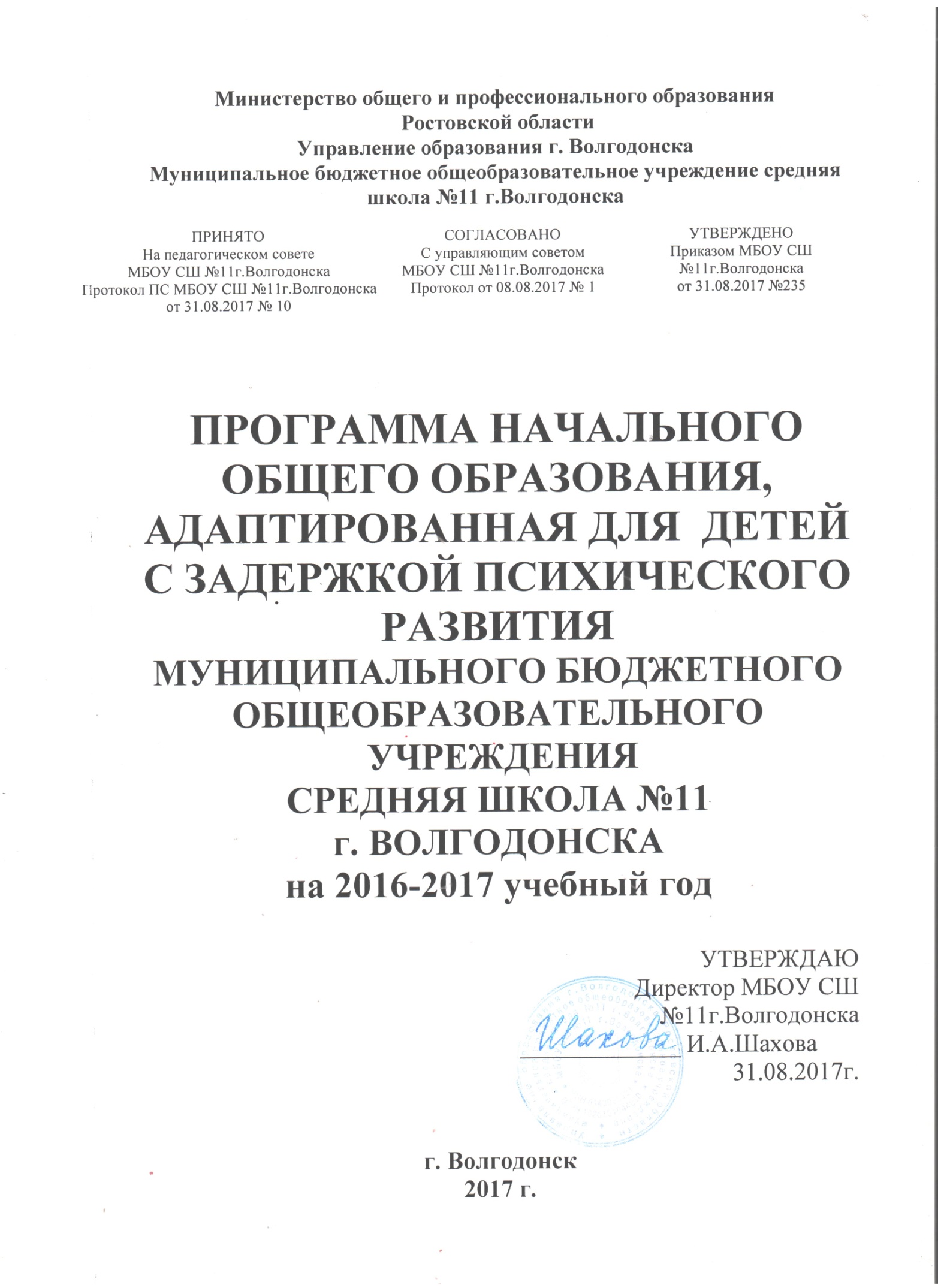 Содержание программы1. Определение и назначение адаптированной основной образовательной программы  (АООП) начального общего образования  обучающихся с задержкой психического развития...........................................................................................................................................  32. Адаптированная основная образовательная программа начального общего образования обучающихся с задержкой психического развития ........................................................................3 2.1. Пояснительная записка............................................................................................................... 3 2.2. Планируемые результаты освоения обучающимися с ЗПР адаптированной основной образовательной программы начального общего образования  .....................................................7   2.3. Система оценки достижения обучающимися с ЗПР планируемых результатов освоения адаптированной основной образовательной программы начального общего образования  ....  11 2.4. Содержание образования  ........................................................................................................  12 2.4.1. Учебный план .......................................................................................................................... 12 2.4.2. Программы учебных предметов  ........................................................................................... 15 2.4.2.1. Основное содержание учебных предметов   ......................................................................15 2.4.3. Программа коррекционной работы ...................................................................................... .34 2.4.4. Программа формирования универсальных учебных действий  ..........................................41 2.4.5. Программа духовно-нравственного развития........................................................................422.4.6. Программа формирования экологической культуры, здорового  и безопасного образа жизни ..................................................................................................................................................  43 2.4.7. Программа внеурочной деятельности .....................................................................................44 2.5. Условия реализации адаптированной основной образовательной программы начального общего образования обучающихся с задержкой психического развития ....................................  45 2.5.1. Кадровые условия  ...................................................................................................................  46 2.5.2. Материально-технические условия ........................................................................................  461. ОПРЕДЕЛЕНИЕ И НАЗНАЧЕНИЕ АДАПТИРОВАННОЙ ОСНОВНОЙ ОБРАЗОВАТЕЛЬНОЙ ПРОГРАММЫ  (АООП) НАЧАЛЬНОГО ОБЩЕГО ОБРАЗОВАНИЯ  ОБУЧАЮЩИХСЯ С ЗАДЕРЖКОЙ ПСИХИЧЕСКОГО РАЗВИТИЯ Адаптированная основная образовательная программа начального общего образования детей с задержкой психического развития  – это образовательная программа, адаптированная для обучения детей с задержкой психического развития  с учетом особенностей их психофизического развития, индивидуальных возможностей, обеспечивающая коррекцию нарушений развития и социальную адаптацию.Адаптированная основная образовательная программа начального общего образования детей с задержкой психического развития  самостоятельно разработана и утверждена МБОУ СШ№11 г.Волгодонска Ростовской области, осуществляющей образовательную деятельность в соответствии с федеральным государственным образовательным стандартом начального общего образования для детей с задержкой психического развития  и с учетом Примерной адаптированной основной образовательной программе начального общего образования детей с задержкой психического развития. Адаптированная основная образовательная программа начального общего образования детей с задержкой психического развития  определяет содержание образования, ожидаемые результаты и условия ее реализации.Нормативно-правовую базу разработки АООП НОО детей с задержкой психического развития  составляют: Федеральный закон Российской Федерации «Об образовании в Российской Федерации» N 273-ФЗ (в ред. Федеральных законов от 07.05.2013 N 99-ФЗ, от 23.07.2013 N 203-ФЗ), Федеральный государственный образовательный стандарт начального общего образования для детей с ОВЗ,  Нормативно-методические документы Минобрнауки Российской Федерации и другие нормативно-правовые акты в области образования, Примерная адаптированная основная образовательная программа начального общего образования (ПрАООП) на основе ФГОС для детей с ОВЗ, Устав МБОУ СШ №11 г.Волгодонска.Структура адаптированной основной образовательной Программы начального общего образования, адаптированной для детей с задержкой психического развития  (далее Программа), направлена на формирование у них общей культуры, обеспечивающей разностороннее развитие их личности (нравственное, эстетическое, социально-личностное, интеллектуальное, физическое) в соответствии с принятыми в семье и обществе нравственными и социокультурными ценностями; овладение учебной деятельностью.2. АДАПТИРОВАННАЯ ОСНОВНАЯ ОБРАЗОВАТЕЛЬНАЯПРОГРАММА НАЧАЛЬНОГО ОБЩЕГО ОБРАЗОВАНИЯ ОБУЧАЮЩИХСЯ СЗАДЕРЖКОЙ ПСИХИЧЕСКОГО РАЗВИТИЯ 2.1. Пояснительная запискаЦель реализации адаптированной основной образовательной программыначального общего образованияАдаптированная основная образовательная программа начального общего образования обучающихся с задержкой психического развития направлена на формирование у них  общей культуры, обеспечивающей разностороннее развитие их личности (нравственное,  эстетическое, социально-личностное, интеллектуальное, физическое) в соответствии с принятыми в семье и обществе нравственными и социокультурными ценностями; овладение учебной деятельностью. Психолого-педагогическая  характеристика  обучающихся  с задержкойпсихического развития          Обучающиеся с задержкой психического развития — это дети, имеющее недостатки в психологическом развитии, подтвержденные психолого-медико-педагогической комиссией и препятствующие получению образования без создания специальных условий.Среди причин возникновения ЗПР могут фигурировать органическая и/или функциональная недостаточность центральной нервной системы, конституциональные факторы, хронические соматические заболевания, неблагоприятные условия воспитания, психическая и социальная депривация. Подобное разнообразие этиологических факторов обусловливает значительный диапазон выраженности нарушений — от состояний, приближающихся к уровню возрастной нормы, до состояний, требующих отграничения от умственной отсталости.  Все  обучающиеся  с ЗПР испытывают в той или иной степени выраженные затруднения в усвоении учебных программ, обусловленные недостаточными познавательными способностями, специфическими расстройствами психологического развития (школьных навыков, речи и др.), нарушениями в организации деятельности и/или поведения. Общими для всех  обучающихся  с ЗПР являются в разной степени выраженные недостатки в формировании высших психических функций, замедленный темп либо  неравномерное становление познавательной деятельности, трудности произвольной саморегуляции. Достаточно часто у  обучающихся отмечаются нарушения речевой и мелкой ручной моторики, зрительного восприятия и пространственной ориентировки, умственной работоспособности и эмоциональной сферы.       Уровень психического развития поступающего в школу ребёнка с ЗПР зависит не только от характера и степени выраженности первичного (как правило, биологического по своей природе) нарушения, но и от качества предшествующего обучения и воспитания (раннего и дошкольного). Диапазон различий в развитии  обучающихся  с ЗПР достаточно велик  –  от практически нормально развивающихся, испытывающих временные и относительно легко устранимые трудности, до  обучающихся  с выраженными и сложными по структуре нарушениями когнитивной и аффективно-поведенческой сфер личности. От  обучающихся, способных при специальной поддержке на равных обучаться совместно со здоровыми сверстниками, до  обучающихся, нуждающихся при получении начального  общего образования в систематической и комплексной (психолого-медико-педагогической) коррекционной помощи.  Различие структуры нарушения психического развития у  обучающихся  с  ЗПР определяет необходимость многообразия специальной поддержки в получении образования и самих образовательных маршрутов,  соответствующих возможностям и потребностям обучающихся  с ЗПР  и направленных  на  преодоление существующих ограничений в получении образования, вызванных тяжестью нарушения психического развития и неспособностью  обучающегося  к освоению образования, сопоставимого  по срокам с образованием здоровых сверстников. Разграничения вариантов ЗПР  и рекомендации варианта образовательной программы определяется  ПМПК (республиканской и городской). Адаптированная основная образовательная программа начального общего образования  адресована обучающимся с ЗПР, которые характеризуются уровнем развития несколько ниже возрастной нормы,  отставание может проявляться в целом или локально в отдельных функциях  (замедленный темп либо неравномерное становление познавательной деятельности). Отмечаются нарушения внимания, памяти, восприятия и др. познавательных  процессов,  умственной работоспособности и целенаправленности деятельности, в той или иной степени затрудняющие  усвоение школьных норм и школьную адаптацию в целом.           Произвольность, самоконтроль, саморегуляция в поведении и деятельности, как правило, сформированы недостаточно. Обучаемость удовлетворительная, но часто избирательная и неустойчивая, зависящая от уровня сложности и субъективной привлекательности вида деятельности, а также от актуального эмоционального состояния.  Особые  образовательные  потребности  обучающихся  с задержкойпсихического развития.Особые образовательные потребности различаются у  обучающихся с ОВЗ  разных категорий, поскольку задаются спецификой нарушения психического развития, определяют особую логику построения учебного процесса  и  находят своё  отражение в структуре и содержании образования. Наряду с этим  современные научные представления об особенностях психофизического развития разных групп обучающихся  позволяют выделить образовательные потребности, как общие для всех обучающихся с ограниченными возможностями, так и специфические.  К общим потребностям относятся:  - выделение пропедевтического периода в образовании, обеспечивающего преемственность между дошкольным и школьным этапами; - обязательность непрерывности коррекционно-развивающего процесса, реализуемого, как через содержание образовательных областей, так и в процессе индивидуальной работы; - раннее получение специальной помощи средствами образования;   - психологическое сопровождение, оптимизирующее взаимодействие ребенка с педагогами и соучениками;  - психологическое сопровождение, направленное на установление взаимодействия семьи и образовательной организации; - постепенное расширение образовательного пространства, выходящего за пределы образовательной организации. Для обучающихся с задержкой психического развития, осваивающих адаптированную основную образовательную программу начального общего образования, характерны следующие специфические образовательные потребности: - увеличение сроков освоения адаптированной основной образовательной программы начального общего образования до 5 лет; - наглядно-действенный характер содержания образования; - упрощение системы учебно-познавательных задач, решаемых в процессе образования; - специальное обучение «переносу» сформированных знаний  и  умений в новые ситуации взаимодействия с действительностью; - необходимость постоянной актуализации знаний, умений и одобряемых обществом норм поведения; - обеспечение особой пространственной и временной организации образовательной среды с учетом функционального состояния центральной нервной системы и нейродинамики психических процессов обучающихся с задержкой психического развития; - использование преимущественно позитивных средств стимуляции деятельности и поведения; - стимуляция познавательной активности, формирование потребности в познании окружающего мира и во взаимодействии с ним; - специальная психокоррекционная помощь, направленная на формирование произвольной саморегуляции в условиях познавательной деятельности и поведения; - специальная психокоррекционная помощь, направленная на формирование способности к самостоятельной организации собственной деятельности и осознанию возникающих трудностей, формированию умения запрашивать и использовать помощь взрослого; - специальная психокоррекционная помощь, направленная на развитие разных форм коммуникации; - специальная психокоррекционная помощь, направленная на формирование навыков социально одобряемого поведения в условиях максимально расширенных социальных контактов.Принципы и подходы к формированию  адаптированной  основнойобразовательной программы начального общего образования.В основу разработки АООП НОО обучающихся  с задержкой психического развития заложены дифференцированный и деятельностный подходы. Дифференцированный подход  к построению АООП НОО для  обучающихся  с задержкой психического развития  предполагает учет  их  особых образовательных потребностей, которые проявляются в неоднородности по возможностям освоения содержания образования. Применение дифференцированного подхода к созданию образовательных программ обеспечивает  разнообразие содержания, предоставляя  обучающимся  с задержкой психического развития возможность реализовать индивидуальный потенциал развития.  Деятельностный  подход  основывается  на теоретических положениях отечественной психологической науки, раскрывающих основные закономерности процесса обучения и воспитания  обучающихся, структуру образовательной деятельности с учетом общих закономерностей развития детей с нормальным и нарушенным развитием. Деятельностный подход в образовании строится на признании того, что развитие личности обучающихся  с задержкой психического развития  младшего школьного возраста определяется характером организации доступной им деятельности (предметно-практической и учебной).  Основным средством реализации деятельностного подхода в образовании является обучение как процесс организации познавательной и предметно-практической деятельности обучающихся, обеспечивающий овладение ими содержанием образования. В контексте разработки АООП начального общего образования для обучающихся  с задержкой психического развития реализация деятельностного подхода обеспечивает: - придание результатам образования социально и личностно значимого характера; - прочное усвоение обучающимися знаний и опыта разнообразной деятельности и поведения, возможность их самостоятельного продвижения в изучаемых образовательных областях; - существенное повышение мотивации и интереса к учению, приобретению нового опыта деятельности и поведения; - обеспечение условий для общекультурного и личностного развития на основе формирования универсальных учебных действий, которые обеспечивают не только успешное усвоение ими системы научных знаний, умений и навыков (академических результатов), позволяющих продолжить образование на следующей ступени, но и жизненной компетенции, составляющей основу социальной успешности. В основу  формирования  адаптированной  основной образовательной программы начального общего образования  обучающихся  с задержкой психического развития положены следующие принципы: - принципы государственной политики РФ в области образования  (гуманистический характер образования, единство образовательного пространства на территории Российской Федерации, светский характер образования, общедоступность образования, адаптивность системы образования к уровням и особенностям развития и подготовки обучающихся и воспитанников и др.);  -  принцип учета типологических и индивидуальных образовательных потребностей обучающихся; - принцип коррекционной направленности образовательного процесса; - принцип развивающей направленности образовательного процесса, ориентирующий его на развитие личности обучающегося и расширение его «зоны ближайшего развития» с учетом особых образовательных потребностей; - принцип преемственности, предполагающий при проектировании АООП начального общего образования  ориентировку на программу основного общего образования, что обеспечивает непрерывность образования обучающихся с задержкой психического развития; -  принцип целостности содержания образования, поскольку в основу структуры содержания образования положено не понятие предмета, а ― «образовательной области»; - принцип направленности на формирование деятельности, обеспечивает возможность овладения обучающимися  с задержкой психического развития  всеми видами доступной им предметно-практической деятельности, способами и приемами познавательной и учебной деятельности, коммуникативной деятельности и нормативным поведением;   -  принцип переноса  усвоенных  знаний,  умений,  и навыков и отношений, сформированных в условиях учебной ситуации,  в  различные жизненные ситуации, что обеспечит готовность обучающегося к самостоятельной ориентировке и активной деятельности в реальном мире; - принцип сотрудничества с семьей. Общая  характеристика  адаптированной  основной образовательнойпрограммы начального общего образования.Обучаясь по адаптированной основной образовательной программе начального общего образования,  обучающийся  с задержкой психического развития  получает образование,   сопоставимое по итоговым достижениям к моменту завершения школьного обучения с образованием здоровых сверстников, но в более пролонгированные календарные сроки. Сроки получения начального  общего  образования обучающимися  с задержкой психического развития  пролонгируются с учетом психофизиологических возможностей и индивидуальных особенностей развития данной категории  обучающихся и  определяются Стандартом.  Нормативный срок освоения адаптированной основной образовательной программы начального общего образования    обучающихся  с задержкой психического развития  составляет 5 лет, но учитывая переходный период,  нормативный срок освоения АООП НОО в МБОУ СШ №11 Г.Волгодонска составляет 4 года: 1-4 классы. Обязательной является организация специальных условий обучения и воспитания для реализации как общих, так и особых образовательных потребностей.  АООП начального общего образования обучающихся с ЗПР создается на основе Стандарта и при необходимости индивидуализируется.  В МБОУ СШ №11 Г.Волгодонска АООП НОО для детей с ЗПР реализуется в специальных классах, зачисление в которые осуществляется  на основании рекомендаций республиканской и городской ПМПК, сформулированных по результатам  комплексного обследования ребёнка, в порядке, установленном законодательством Российской Федерации, и оформляется  приказом директора школы.2.2. Планируемые результаты освоения обучающимися с ЗПРадаптированной основной образовательной программы начального общего образованияРезультаты освоения  обучающимися с задержкой психического развития адаптированной основной образовательной программы начального общего образования оцениваются как итоговые на момент завершения начального общего образования. Освоение адаптированной образовательной программы начального общего образования, созданной на основе Стандарта, обеспечивает достижение обучающимися  с задержкой психического развития  трех видов результатов:  личностных, метапредметных и предметных.  Личностные результаты  освоения адаптированной основной образовательной программы начального общего образования включают индивидуально-личностные качества и социальные  (жизненные)  компетенции  обучающегося,  социально значимые ценностные установки,  необходимые для достижения основной цели современного образования ― введения обучающихся с ЗПР в культуру, овладение ими социо-культурным опытом.                                          Личностные результаты освоения адаптированной основной образовательной программы начального общего образования должны отражать:  1) осознание себя как гражданина России; формирование чувства гордости за свою Родину, российский народ и историю России;  2) формирование целостного, социально ориентированного взгляда на мир в его органичном единстве природной и социальной частей;  3) формирование уважительного отношения к иному мнению, истории и культуре других народов;  4) развитие адекватных представлений о собственных возможностях, о насущно необходимом жизнеобеспечении; 5) овладение начальными навыками адаптации в динамично изменяющемся и развивающемся мире;  6) овладение социально­бытовыми умениями, используемыми в повседневной жизни; 7) владение навыками коммуникации и принятыми ритуалами социального взаимодействия; 8) способность к осмыслению и дифференциации картины мира, ее временно-пространственной организации; 9) способность к осмысление социального окружения, своего места в нем, принятие соответствующих возрасту ценностей и социальных ролей; 10) принятие и освоение социальной роли обучающегося, формирование и развитие социально значимых мотивов учебной деятельности; 11) развитие навыков сотрудничества со взрослыми и сверстниками в разных социальных ситуациях;  12) формирование эстетических потребностей, ценностей и чувств;  13)  развитие этических чувств, доброжелательности и эмоционально-нравственной отзывчивости, понимания и сопереживания чувствам других людей;  14) формирование установки на безопасный, здоровый образ жизни, наличие мотивации к творческому труду, работе на результат, бережному отношению к материальным и духовным ценностям. Метапредметные результаты  освоения адаптированной основной образовательной программы начального общего образования,  включающие  освоенные обучающимися универсальные учебные действия (познавательные,  регулятивные и коммуникативные), обеспечивающие овладение ключевыми компетенциями  (составляющими основу умения учиться) и межпредметными знаниями,  а также  способность решать учебные и жизненные  задачи и готовность к овладению в дальнейшем  АООП основного общего образования, должны отражать: 1) овладение способностью принимать и сохранять цели и задачи решения типовых учебных и практических задач;  2) формирование умения планировать, контролировать и оценивать учебные действия в соответствии с поставленной задачей и условиями её реализации; 3) формирование умения понимать причины успеха/неуспеха учебной деятельности; 4) освоение начальных форм познавательной и личностной рефлексии; 5) использование элементарных знаково-символических средств представления информации для создания схем решения учебных и практических задач;  6) использование речевых средств  и средств информационных и коммуникационных технологий (ИКТ) для решения коммуникативных и познавательных задач;  7) формирование умений работы с учебной книгой для решения коммуникативных и познавательных задач в соответствии с возрастными и психологическими особенностями обучающихся; 8) использование различных способов поиска, сбора, обработки информации в соответствии с коммуникативными и познавательными задачами и технологиями учебного предмета;  9) овладение навыками смыслового чтения текстов доступных по содержанию и объему художественных текстов в соответствии с целями и задачами; осознанно строить речевое высказывание в соответствии с задачами коммуникации  и составлять тексты в устной и письменной формах;  10) овладение логическими действиями сравнения, анализа, синтеза, обобщения, классификации по родовидовым признакам на наглядном материале, основе практической деятельности и доступном вербальном материале на уровне, соответствующем индивидуальным возможностям;  11) готовность слушать собеседника и вступать в диалог и поддерживать его; готовность признавать возможность существования различных точек зрения и права каждого иметь свою; излагать свое мнение;  12) умение договариваться о распределении функций и ролей в совместной деятельности; осуществлять взаимный контроль в совместной деятельности, адекватно оценивать собственное поведение и поведение окружающих;  13)  готовность конструктивно разрешать конфликты посредством учета интересов сторон и сотрудничества; 14) овладение начальными сведениями о сущности и особенностях объектов, процессов и явлений действительности (природных, социальных, культурных, технических и др.) в соответствии с содержанием конкретного учебного предмета;  15) овладение некоторыми базовыми предметными и межпредметными понятиями, отражающими доступные существенные связи и отношения между объектами и процессами.  Предметные результаты  освоения адаптированной основной образовательной программы начального общего образования с учетом специфики содержания образовательных областей, включающих в себя конкретные учебные предметы, должны отражать:   Филология Русский язык: 1)  формирование первоначальных представлений о единстве и многообразии языкового и культурного пространства России, о языке как основе национального самосознания; 2)  формирование интереса к изучению русского языка; 3)  овладение первоначальными представлениями о правилах речевого этикета;   4)  овладение основами грамотного письма; 5)  овладение обучающимися коммуникативно-речевыми умениями, необходимыми для совершенствования их речевой практики; 6)  формирование позитивного отношения к правильной устной и письменной речи как показателям общей культуры и гражданской позиции человека; 7)  использование знаний в области русского языка и сформированных грамматико-орфографических умений для решения практических задач.  Литературное чтение: 1)  понимание литературы как явления национальной и мировой культуры, средства сохранения и передачи нравственных ценностей и традиций; 2)  осознание значимости чтения для личного развития; формирование представлений о мире, российской истории и культуре, первоначальных этических представлений, понятий о добре и зле, нравственности; успешности обучения по всем учебным предметам;   3)  осознанное, правильное, плавное чтение вслух целыми словами с использованием некоторых средств устной выразительности речи; 4)  понимание роли чтения, использование разных видов чтения;   5)  формирование умения осознанно воспринимать и оценивать содержание текстов, участие в обсуждении прочитанных произведений, умение высказывать отношение к поступкам героев, оценивать поступки героев и мотивы поступков с учетом принятых в обществе норм и правил; 6)  достижение необходимого для продолжения образования уровня читательской компетентности, общего речевого развития, т.е. овладение техникой чтения вслух и про себя, элементарными приемами интерпретации, анализа и преобразования художественных, научно-популярных и учебных текстов;   7)  формирование потребности в систематическом чтении;   8)  выбор с помощью взрослого интересующей литературы.   Математика и информатика Математика: 1)  использование начальных математических знаний о числах, мерах, величинах и геометрических фигурах для описания и объяснения окружающих предметов, процессов, явлений, а также оценки их количественных и пространственных отношений; 2)  приобретение начального опыта применения математических знаний для решения учебно-познавательных и учебно-практических задач; 3)  умение выполнять устно и письменно арифметические действия с числами и числовыми выражениями, решать текстовые задачи, умение действовать в соответствии с алгоритмом и, исследовать, распознавать и изображать геометрические фигуры.Обществознание и естествознание (Окружающий мир) Окружающий мир: 1)  сформированность уважительного отношения к России, родному краю, своей семье, истории, культуре, природе нашей страны, её современной жизни; 2)  расширение, углубление и систематизация знаний о предметах и явлениях окружающего мира, осознание целостности окружающего мира, освоение основ экологической грамотности, элементарных правил нравственного поведения в мире природы и людей, норм здоровьесберегающего поведения в природной и социальной среде; 3)  усвоение простейших взаимосвязей и взаимозависимостей между миром живой и неживой природы, между деятельностью человека и происходящими изменениями в окружающей среде; 4)  развитие навыков устанавливать и  выявлять причинно-следственные связи в окружающем мире, умение прогнозировать простые последствия собственных действий и действий, совершаемых другими людьми.Основы религиозных культур и светской этики Основы религиозных культур и светской этики: 1)   знакомство с основными нормами светской и религиозной морали, понимание их значения в выстраивании конструктивных отношений в семье и обществе; 2)  понимание значения нравственности, веры и религии в жизни человека и общества; 3)  формирование первоначальных представлений о светской этике, о традиционных религиях, их роли в культуре, истории и современности России; 4)  осознание ценности человеческой жизни. Искусство Изобразительное искусство: 1)  сформированность первоначальных представлений о роли изобразительного искусства в жизни человека, его роли в духовно-нравственном развитии человека; 2)  развитие эстетических чувств, умения видеть и понимать красивое, дифференцировать красивое от «некрасивого», высказывать оценочные суждения о произведениях искусства; воспитание активного эмоционально-эстетического отношения к произведениям искусства; 3)  овладение элементарными практическими умениями и навыками в различных видах художественной деятельности  (изобразительного, декоративно-прикладного и народного искусства, скульптуры, дизайна и др.); 4)  умение воспринимать и выделять в окружающем мире (как в природном, так и в социальном) эстетически привлекательные объекты, выражать по отношению к ним собственное эмоционально-оценочное отношение; 5)  овладение практическими умениями самовыражения средствами изобразительного искусства. Музыка: 1)  формирование первоначальных представлений о роли музыки в жизни человека, ее роли в  духовно-нравственном развитии человека; 2)  формирование элементов музыкальной культуры, интереса к музыкальному искусству и музыкальной деятельности, формирование элементарных эстетических суждений; 3)  развитие эмоционального осознанного восприятия музыки, как в процессе активной музыкальной деятельности, так и во время слушания музыкальных произведений; 4)  формирование эстетических чувств в процессе слушания музыкальных произведений различных жанров; 5)  использование музыкальных образов при создании театрализованных и музыкально-пластических композиций, исполнении вокально-хоровых произведений, в импровизации. Технология Технология (труд): 1)  формирование навыков самообслуживания, овладение некоторыми технологическими приемами ручной обработки материалов, усвоение правил техники безопасности; 2)  формирование умений работать с разными видами материалов (бумагой, тканями, пластилином, природным материалом и т.д.); выбирать способы их обработки в зависимости от их свойств; 3)  формирование организационных трудовых умений (правильно располагать материалы и инструменты на рабочем месте, выполнять правила безопасной работы и санитарно-гигиенические требования и т.д.) 4)  приобретение первоначальных навыков совместной продуктивной деятельности, сотрудничества, взаимопомощи, планирования и организации;  5)  использование приобретенных знаний и умений для решения практических задач.  Физическая культура Физическая культура (адаптивная) 1)  формирование первоначальных представлений о значении физической культуры для укрепления здоровья человека, физического развития, повышения работоспособности.  2)  овладение умениями организовывать здоровьесберегающую жизнедеятельность (режим дня, утренняя зарядка, оздоровительные мероприятия, подвижные игры и т. д.);  3)  формирование умения следить за своим физическим состоянием, величиной физических нагрузок. 2.3. Система оценки достижения обучающимися с ЗПРпланируемых результатов освоения адаптированной основной образовательной программы начального общего образования       Основными направлениями и целями оценочной деятельности в соответствии с требованиями Стандарта являются  оценка образовательных достижений обучающихся и оценка результатов деятельности образовательных организаций и педагогических кадров. Полученные данные используются для оценки состояния и тенденций развития системы образования.         Система оценки достижения обучающимися с задержкой психического развития планируемых результатов освоения адаптированной основной образовательной программы начального общего образования призвана решить следующие задачи:       закреплять основные направления и цели оценочной деятельности, описывать объект и содержание оценки, критерии, процедуры и состав инструментария оценивания, формы представления результатов, условия и границы применения системы оценки;        ориентировать образовательный процесс на духовно-нравственное развитие и воспитание обучающихся, достижение планируемых результатов освоения содержания учебных предметов и формирование универсальных учебных действий;        обеспечивать комплексный подход к оценке результатов  освоения  адаптированной основной образовательной программы начального общего образования, позволяющий вести оценку предметных, метапредметных и личностных результатов;        предусматривать оценку достижений обучающихся и оценку эффективности деятельности образовательного учреждения;        позволять осуществлять оценку динамики учебных достижений обучающихся и развития жизненной компетенции.  Результаты достижений обучающихся с ЗПР в овладении АООП являются значимыми для оценки качества образования обучающихся. При определении подходов к осуществлению оценки результатов целесообразно опираться на следующие принципы: 1) дифференциации оценки достижений с учетом типологических и индивидуальных особенностей развития и особых образовательных потребностей обучающихся с ЗПР; 2) динамичности оценки достижений, предполагающей изучение изменений психического и социального развития, индивидуальных способностей и возможностей обучающихся; 3) единства параметров, критериев и инструментария оценки достижений в освоении содержания АООП, что сможет обеспечить объективность оценки в разных образовательных организациях.В процессе оценки достижения планируемых  личностных, метапредметных и предметных  результатов должны использоваться разнообразные методы и формы, взаимно дополняющие друг друга (стандартизированные  письменные и устные работы, проекты, практические работы, творческие работы, самоанализ и самооценка, наблюдения и др.)2.4. Содержание образования2.4.1. Учебный планУчебный план фиксирует общий объем нагрузки, максимальный объём аудиторной нагрузки обучающихся, состав и структуру обязательных предметных областей, распределяет учебное время, отводимое на их освоение по классам и учебным предметам.Учебный план определяет общие рамки принимаемых решений при разработке содержания образования, требований к его усвоению и организации образовательного процесса, а также выступает в качестве одного из основных механизмов его реализации.Учебный план для начальных классов муниципального бюджетного общеобразовательного учреждения средняя школа № 11 г. Волгодонска,  реализующего федеральный  государственный   образовательный  стандарт  начального   общего образования  в 2016/2017 учебном  году,   разработан  на основе следующих федеральных и региональных нормативных документов:- приказа Минобрнауки России от 06 октября 2009 года № 373 «Об утверждении и введении в действие федерального государственного образовательного стандарта начального общего образования;- постановления Главного государственного санитарного врача Российской Федерации от 29 декабря 2010 г. N 189 г. Москва "Об утверждении СанПиН 2.4.2.2821-10 "Санитарно-эпидемиологические требования к условиям и организации обучения в общеобразовательных учреждениях"";-приказа    Министерства общего и профессионального образования Ростовской области №322 от 20.05.2014г. « О присвоении статуса областной инновационной площадки образовательным учреждениям и о лишении статуса в связи с завершением реализации образовательного инновационного проекта».   Содержание начального общего образования детей с ЗПРреализуется преимущественно за счёт введения учебных предметов, обеспечивающих целостное восприятие мира, с учетом их особых образовательных потребностей и возможностей, а также коррекционно-развивающих курсов, направленных на коррекцию недостатков психической сферы.Учебный план состоит из двух частей — обязательной части и части, формируемой участниками образовательных отношений.Обязательная часть учебного плана определяет состав учебных предметов обязательных предметных областей, которые должны быть реализованы во всех имеющих государственную аккредитацию образовательных организациях, реализующих адаптированную основную образовательную программу начального общего образования, и учебное время, отводимое на их изучение по классам (годам) обучения.Обязательная часть учебного плана отражает содержание образования, которое обеспечивает достижение важнейших целей современного образования детей с нарушениями слуха: -формирование жизненных компетенций, обеспечивающих овладение системой социальных отношений и социальное развитие обучающегося, а также его интеграцию в социальное окружение;-готовность обучающихся к продолжению образования на последующей ступени основного общего образования;-формирование основ нравственного развития обучающихся, приобщение их к общекультурным, национальным и этнокультурным ценностям;-формирование здорового образа жизни, элементарных правил поведения в экстремальных ситуациях;-личностное развитие обучающегося в соответствии с его индивидуальностью.Учебный план для 1-4 классов ориентирован на 4-х летний нормативный срок освоения образовательных программ начального общего образования. Продолжительность учебного года: 1 класс – 33 учебные недели, 2–4 классы - 34 учебные недели. Продолжительность уроков для 1 класса – 35 минут, для 2-4 классов – 40 минут (СанПиН 2.4.2.2821-10).Учебные занятия в 1-4 классах проводятся по 5-дневной учебной неделе.В 1 классах используется «ступенчатый» режим обучения, а именно: в сентябре, октябре - по 3 урока в день по 35 минут каждый, в ноябре-декабре - по 4 урока по 35 минут каждый, в январе-мае - по 4 урока по 35-45 минут каждый. При проведении учебных занятий по «Иностранному языку» (2-4 классы) осуществляется деление классов на две группы.Комплексный учебный курс «Основы религиозных культур и светской этики» реализуется как обязательный в объеме 1 часа в 4-х классах. В школе выбран курс «Основы православной культуры». Интегрированный учебный предмет «Окружающий мир» изучается  по 2 часа в неделю. В его содержание дополнительно введены развивающие модули и разделы социально-гуманитарной направленности, а также элементы основ безопасности жизнедеятельности. В 1-х и 2-х классах курс «Основы безопасности жизнедеятельности»  изучается интегрировано с предметом «Окружающий мир». В его содержание дополнительно введены развивающие модули и разделы социально-гуманитарной направленности. На  изучение предмета на классных часах отводится (15-20 минут в неделю). Данный курс предназначен для ознакомления учащихся с общими характеристиками различных чрезвычайных ситуаций, их последствиями, а также для приобретения ими знаний и умений по защите жизни и здоровья в условиях опасных и чрезвычайных ситуаций.  «Информатика и информационно-коммуникационные технологии (ИКТ)» направлены на обеспечение всеобщей компьютерной грамотности, изучаются во 2-4 классах в качестве учебного модуля в рамках учебного предмета «Технология».В 4-х классах введен предмет «Основы православной культуры» в объеме 1 часа. Данный курс является обязательным, поэтому в федеральном компоненте учебного плана для 4 класса уменьшается на 1 час «Литературное чтение».Количество часов, отведенных на освоение детьми с ЗПРучебного плана, состоящего из обязательной части и части, формируемой участниками образовательного процесса, в совокупности не превышает величину недельной образовательной нагрузки. В часть, формируемую участниками образовательных отношений, входит и внеурочная деятельность. В соответствии с требованиями Стандарта внеурочная деятельность организуется по направлениям развития личности (коррекционно-развивающее, духовно-нравственное, социальное, общеинтеллектуальное, общекультурное, спортивно-оздоровительное). Организация занятий по направлениям внеурочной деятельности является неотъемлемой частью образовательного процесса.Коррекционно-развивающее направление, согласно требованиям ФГОС, является обязательным и представлено фронтальными и индивидуальными коррекционно-развивающими занятиями (психокоррекционные занятия), направленными на коррекцию дефекта и формирование навыков адаптации личности в современных жизненных условиях. Часы занятий, включенные в коррекционно-развивающую область, не входят в максимальную нагрузку (письмо МОРФ от 06.09.2002 №03-51-127 ин./13-03)Формы организации образовательного процесса, чередование учебной и внеурочной деятельности в рамках реализации адаптированной основной образовательной программы начального общего образования детей с ЗПР определяет образовательная организация.Время, отведённое на внеурочную деятельность, не учитывается при определении максимально допустимой недельной нагрузки обучающихся, но учитывается при определении объёмов финансирования, направляемых на реализацию основной образовательной программы.Для развития потенциала детей с ЗПР, которые в силу особенностей своего психофизического развития испытывают трудности в усвоении отдельных учебных предметов, могут разрабатываться с участием их родителей (законных представителей) индивидуальные учебные планы, в рамках которых формируются индивидуальные учебные программы (содержание дисциплин, курсов, модулей, темп и формы образования).Таблица-сетка часов учебного планадля 1-4 классов,  реализующих федеральный  государственный   образовательный  стандарт  начального   общего образованияв 2017-2018 учебном году.  Количество часов, отводимых на изучение учебных предметов «Русский язык», «Литературное чтение» и «Родной язык и литературное чтение» может корректироваться в рамках предметной области «Филология» с учётом психофизических особенностей детей с нарушениями слуха.В предметную область «Филология» введен учебный предмет «Иностранный язык», в результате изучения которого у детей с ЗПР будут сформированы первоначальные представления о роли и значимости иностранного языка в жизни современного человека и поликультурного мира.  Дети с ЗПР приобретут начальный опыт использования иностранного языка как средства межкультурного общения, как нового инструмента познания мира и культуры других народов, осознают личностный смысл овладения иностранным языком. Изучение учебного предмета «Иностранный язык» начинается со 2-го класса. На его изучение отводится 2 часа в неделю. При проведении занятий по предмету «Иностранный язык» класс делится на две группы.Предметная область «Физическая культура» представлена учебным предметом «Физическая культура (адаптивная)», который имеет физкультурно-адаптационную направленность, т.е. направлен на реабилитацию и адаптацию детей с ЗПР к окружающей среде, обществу и различным видам деятельности средствами и методами физической культуры. Целью данного учебного предмета является коррекция недостатков психофизического развития детей с нарушениями слуха, формирование и развитие их двигательной активности и физических качеств, сохранение и укрепление здоровья, приобщение к здоровому образу жизни, обеспечение знаниями в области культуры здоровья, воспитание потребности к систематическим занятиям физической культурой.Часы коррекционно-развивающей области представлены индивидуальными коррекционно-развивающими занятиями, направленными на коррекцию недостатков психофизического развития обучающихся и восполнение пробелов в знаниях.  Количество часов в неделю указывается на одного учащегося. Коррекционно-развивающие занятия проводятся в течение учебного дня и во внеурочное время. На индивидуальные коррекционные занятия отводится 15-20 мин.2.4.2. Программы учебных предметов2.4.2.1. Основное содержание учебных предметов1. Русский язык Виды речевой деятельности Слушание.  Осознание цели и ситуации устного общения.  Адекватное восприятие звучащей речи. Понимание на слух информации, содержащейся в предъявляемом тексте, передача его содержания по вопросам.Говорение. Выбор языковых средств в соответствии с целями и условиями общения для эффективного решения коммуникативной задачи. Практическое овладение диалогической формой речи. Практическое овладение устными монологическими высказываниями в соответствии с учебной задачей (описание, повествование, рассуждение). Овладение нормами речевого этикета в ситуациях учебного и бытового общения (приветствие, прощание,  извинение, благодарность, обращение с просьбой). Соблюдение орфоэпических норм и правильной интонации. Чтение.  Понимание учебного текста. Выборочное чтение  с целью нахождения необходимого материала. Нахождение  информации, заданной в тексте в явном виде. Формулирование простых выводов на основе информации, содержащейся в тексте. Обобщение содержащейся в тексте информации.  Письмо. Письмо букв, буквосочетаний, слогов, слов, предложений в системе обучения грамоте. Овладение разборчивым, аккуратным письмом с учётом гигиенических требований к этому виду учебной работы. Списывание, письмо под диктовку в соответствии с изученными правилами. Письменное изложение содержания прослушанного и прочитанного текста. Создание небольших собственных  текстов по интересной детям тематике (на основе впечатлений, литературных произведений, сюжетных картин, серий картин, просмотра фрагмента видеозаписи и  т.п.). Обучение грамоте Фонетика. Звуки речи. Осознание единства звукового состава слова и его значения. Установление числа и последовательности звуков в слове. Сопоставление слов, различающихся одним или несколькими звуками. Различение гласных и согласных звуков, гласных ударных и безударных, согласных твёрдых и мягких, звонких и глухих. Слог как минимальная произносительная единица. Деление слов на слоги. Определение места ударения. Графика. Различение звука и буквы: буква как знак звука. Овладение позиционным способом обозначения звуков буквами. Буквы гласных как показатель твёрдости—мягкости согласных звуков. Функция букв  е, ё, ю, я.  Мягкий знак  как показатель мягкости предшествующего согласного звука. Знакомство с русским алфавитом как последовательностью букв. Чтение. Формирование навыка слогового чтения (ориентация на букву, обозначающую гласный звук). Плавное слоговое чтение и чтение целыми словами со скоростью, соответствующей индивидуальному темпу ребѐнка. Осознанное чтение  слов, словосочетаний, предложений и коротких текстов. Чтение с интонациями и паузами в соответствии со знаками препинания. Развитие осознанности и выразительности чтения на материале небольших текстов и стихотворений. Знакомство с орфоэпическим чтением (при переходе к чтению целыми словами). Орфографическое чтение (проговаривание) как средство самоконтроля при письме под диктовку и при списывании. Письмо. Усвоение гигиенических требований при письме. Развитие мелкой моторики пальцев и свободы движения руки. Развитие умения ориентироваться на пространстве листа в тетради и на пространстве классной доски.  Овладение начертанием письменных прописных (заглавных) и строчных букв. Письмо букв, буквосочетаний, слогов, слов, предложений с соблюдением гигиенических норм. Овладение разборчивым, аккуратным письмом. Письмо под диктовку слов и предложений, написание которых не расходится с их произношением. Усвоение приёмов и  последовательности правильного списывания текста.  Проверка написанного при помощи сличения с текстом - образом и послогового чтения написанных слов. Правильное оформление написанных предложений (большая буква в начале предложения, точка в конце). Выработка навыка писать большую букву в именах людей и кличках животных. Понимание функции небуквенных графических средств:  пробела между словами, знака переноса. Слово и предложение.  Восприятие слова как объекта изучения, материала для анализа. Наблюдение над значением слова. Различение слова и предложения. Работа с предложением: выделение слов, изменение их порядка. Интонация в предложении. Моделирование предложения в соответствии с заданной интонацией.  Орфография. Знакомство с правилами правописания и их применение: раздельное написание слов; обозначение гласных после шипящих (ча—ща, чу—щу, жи—ши); прописная (заглавная) буква в начале предложения, в именах собственных; перенос слов по слогам без стечения согласных; знаки препинания в конце предложения. Развитие речи. Понимание прочитанного текста при самостоятельном чтении вслух и при его прослушивании. Составление небольших рассказов повествовательного характера по серии сюжетных картинок, материалам собственных игр, занятий, наблюдений. Систематический курсФонетика и орфоэпия. Гласные и согласные звуки, различение гласных и согласных звуков. Мягкие и твердые согласные звуки, различение мягких и твѐрдых согласных звуков, определение парных и непарных по твѐрдости —  мягкости согласных звуков. Звонкие и глухие  согласные  звуки, различение звонких и глухих  согласных  звуков, определение парных и непарных по звонкости—глухости согласных звуков.  Ударение, нахождение в слове ударных и  безударных гласных звуков.  Деление слов на слоги.  Определение качественной арактеристики звука:  гласный —  согласный; гласный ударный — безударный; согласный твѐрдый —  мягкий, парный —  непарный; согласный  звонкий — глухой, парный —  непарный. Произношение звуков и сочетаний звуков  в соответствии с нормами современного русского литературного языка. Фонетический разбор слова. Графика. Различение звука и буквы: буква как знак звука. Овладение позиционным способом обозначения звуков буквами. Обозначение на письме твѐрдости и мягкости согласных звуков.  Буквы гласных как показатель твѐрдости—мягкости согласных звуков. Функция букв е, ѐ, ю, я. Мягкий знак как показатель мягкости предшествующего согласного звука.  Использование на письме разделительных ъ и ь. Установление соотношения звукового и буквенного состава  слова в словах типа  стол, конь; в словах с йотированными гласными е, ѐ, ю, я; в словах с непроизносимыми согласными. Использование небуквенных графических средств: пробела между словами, знака переноса, абзаца. Знакомство с русским алфавитом как последовательностью букв.  Знание алфавита: правильное название букв, знание их  последовательности. Использование алфавита при работе со словарями, справочниками, каталогами: умение найти слово в школьном орфографическом словаре по первой букве, умение расположить слова в алфавитном порядке (например, фамилии, имена). Состав слова  (морфемика).    Общее понятие о частях слова: корне, приставке, суффиксе, окончании.  Выделение в словах с однозначно выделяемыми морфемами окончания, корня, приставки, суффикса. Корень,  общее понятие о корне слова.  Однокоренные слова, овладение понятием «родственные (однокоренные) слова».  Выделение корней в однокоренных (родственных) словах. Наблюдение за единообразием написания корней (корм — кормить — кормушка, лес —  лесник —  лесной). Различение однокоренных слов и различных форм одного и того же слова.  Представление о значении суффиксов и приставок.  Умение отличать приставку от предлога. Умение подбирать однокоренные слова с приставками и суффиксами.  Различение изменяемых и неизменяемых слов. Разбор слова по составу. Морфология.  Общие сведения о частях речи: имя существительное, имя прилагательное, местоимение, глагол, предлог. Деление частей речи на самостоятельные и служебные. Имя существительное. Его значение  и употребление в речи. Вопросы, различение имён существительных, отвечающих на вопросы «кто?» и «что?». Умение опознавать имена собственные. Род существительных: мужской, женский, средний.  Различение имѐн существительных мужского, женского и среднего рода. Изменение имен существительных по числам.  Изменение имен существительных по падежам в единственном числе (склонение). 1, 2, 3-е склонение, определение принадлежности имѐн существительных к 1, 2, 3­му склонению. Определение падежа, в котором употреблено имя существительное. Умение правильно употреблять предлоги с именами существительными в различных падежах. Склонение имен существительных во множественном числе.  Морфологический разбор имѐн существительных. Имя прилагательное. Его значение и употребление в речи, вопросы. Изменение имен прилагательных по родам, числам  и падежам,  в сочетании с существительными (кроме прилагательных на -ий, -ья, -ье, -ов, -ин). Морфологический разбор имѐн прилагательных. Местоимение. Общее представление о местоимении. Личные местоимения, значение и употребление в речи. Личные местоимения 1, 2, 3­го лица единственного и множественного числа.  Склонение личных местоимений.  Правильное употребление местоимений в речи (меня, мною, у него, с ней, о нем). Глагол.  Его  значение  и употребление в речи, вопросы.  Общее понятие о неопределенной форме глагола. Различение глаголов, отвечающих на вопросы «что сделать?» и «что делать?».  Время глагола: настоящее, прошедшее, будущее. Изменение глаголов по лицам и числам в настоящем  и будущем времени (спряжение).  Способы определения I  и II спряжения глаголов (практическое овладение). Изменение глаголов в прошедшем времени по родам и числам. Морфологический разбор глаголов. Предлог.  Знакомство с наиболее употребительными предлогами.  Функция предлогов: образование падежных форм имѐн существительных и местоимений. Отличие предлогов от приставок. Лексика. Выявление слов, значение которых требует уточнения.  Определение значения слова по тексту или уточнение значения с помощью толкового словаря.  Представление об  однозначных и многозначных словах, о прямом и переносном значении слова. Наблюдение за использованием в речи синонимов и антонимов. Синтаксис.  Различение предложения, словосочетания,  слова.  Умение выделить словосочетания (пары слов), связанные между собой по смыслу (без предлога и с предлогом); составить предложение с изученными грамматическими формами и распространить предложение. Предложения  по цели высказывания: повествовательные, вопросительные и побудительные;  по эмоциональной окраске (интонации): восклицательные и невосклицательные. Выделение голосом важного по смыслу слова в предложении. Главные члены предложения: подлежащее и сказуемое. Второстепенные члены предложения (без разделения на виды).  Нахождение главных членов предложения. Различение главных и второстепенных членов  предложения. Установление связи (при помощи смысловых вопросов) между словами в словосочетании и предложении. Предложения с однородными членами с союзами  и  (без перечисления),  а, но  и без союзов. Использование интонации перечисления в предложениях с однородными членами, запятая при перечислении. Умение составить предложения с однородными членами  без союзов и с союзами и, а, но.  Знакомство со сложным предложением. Сложные предложения, состоящие из двух простых.  Различение простых и сложных предложений.  Запятая в сложных предложениях. Умение составить сложное предложение и поставить запятую перед союзами и, а, но.  Орфография и пунктуация.  Формирование орфографической зоркости. Использование орфографического словаря. Применение правил правописания: сочетания жи—ши, ча—ща, чу—щу в положении под ударением; сочетания чк—чн, чт, щн; перенос слов; прописная буква в начале предложения, в именах собственных; проверяемые безударные гласные в корне слова; парные звонкие и глухие согласные в корне слова; непроизносимые согласные; непроверяемые гласные и согласные в корне слова (на ограниченном перечне слов); гласные и согласные в неизменяемых на письме приставках; разделительные ъ и ь;                                                                                                                                                                                                ( Для предупреждения ошибок при письме целесообразно предусмотреть случаи типа «желток», «железный». ) мягкий знак после шипящих на конце  имѐн существительных (ночь, нож, рожь, мышь); безударные падежные окончания имѐн существительных  (кроме существительных на ­мя, ­ий, ­ья, ­ье, ­ия, ­ов, ­ин); безударные окончания имѐн прилагательных; раздельное написание предлогов с личными местоимениями; не с глаголами; мягкий знак после шипящих на конце глаголов в форме 2­го лица единственного числа (пишешь, учишь); мягкий знак в глаголах в сочетании ­ться; безударные личные окончания глаголов; раздельное написание предлогов с другими словами; знаки препинания в конце предложения: точка, вопросительный и восклицательный знаки; знаки препинания (запятая) в предложениях с однородными членами. Развитие речи Осознание ситуации общения: с какой целью, с кем и где происходит общение.Практическое овладение диалогической формой речи. Выражение собственного мнения, его аргументация. Овладение основными умениями ведения разговора (начать, поддержать, закончить разговор, привлечь внимание и т. п.). Овладение нормами речевого этикета в ситуациях учебного и бытового общения (приветствие, прощание, извинение, благодарность, обращение с просьбой), в том числе при общении с помощью средств ИКТ. Особенности речевого этикета в условиях общения с людьми, плохо владеющими русским языком.Практическое овладение устными монологическими высказываниями на определённую тему с использованием разных типов речи (описание, повествование, рассуждение).Текст. Признаки текста. Смысловое единство предложений в тексте. Заглавие текста.Последовательность предложений в тексте.Последовательность частей текста (абзацев).Комплексная работа над структурой текста: озаглавливание, корректирование порядка предложений и частей текста (абзацев).План текста. Составление планов к данным текстам. Создание собственных текстов по предложенным планам.Типы текстов: описание, повествование, рассуждение, их особенности.Знакомство с жанрами письма и поздравления.Создание собственных текстов и корректирование заданных текстов с учётом точности, правильности, богатства и выразительности письменной речи; использование в текстах синонимов и антонимов.Знакомство с основными видами изложений и сочинений (без заучивания определений): изложения подробные и выборочные, изложения с элементами сочинения;сочинения-повествования,сочинения-описания,сочинения-рассуждения.2. Литературное чтениеВиды речевой и читательской деятельностиАудирование (слушание). Восприятие на слух звучащей речи (высказывание собеседника, чтение различных текстов). Адекватное понимание содержания звучащей речи, умение отвечать на вопросы по содержанию услышанного произведения, определение последовательности событий, осознание цели речевого высказывания, умение задавать вопрос по услышанному учебному, научно-познавательному и художественному произведению.ЧтениеЧтение вслух. Постепенный переход от слогового к плавному осмысленному правильному чтению целыми словами вслух (скорость чтения в соответствии с индивидуальным темпом чтения), постепенное увеличение скорости чтения. Установка на нормальный для читающего темп беглости, позволяющий ему осознать текст. Соблюдение орфоэпических и интонационных норм чтения. Чтение предложений с интонационным выделением знаков препинания. Понимание смысловых особенностей разных по виду и типу текстов, передача их с помощью интонирования.Чтение про себя. Осознание смысла произведения при чтении про себя (доступных по объёму и жанру произведений). Определение вида чтения (изучающее, ознакомительное, просмотровое, выборочное). Умение находить в тексте необходимую информацию. Понимание особенностей разных видов чтения: факта, описания, дополнения высказывания и др.Работа с разными видами текста. Общее представление о разных видах текста: художественный, учебный, научно­популярный — и их сравнение. Определение целей создания этих видов текста. Особенности фольклорного текста.Практическое освоение умения отличать текст от набора предложений. Прогнозирование содержания книги по её названию и оформлению.Самостоятельное определение темы, главной мысли, структуры текста; деление текста на смысловые части, их озаглавливание. Умение работать с разными видами информации.Участие в коллективном обсуждении: умение отвечать на вопросы, выступать по теме, слушать выступления товарищей, дополнять ответы по ходу беседы, используя текст. Привлечение справочных и иллюстративно­изобразительных материалов.Библиографическая культура. Книга как особый вид искусства. Книга как источник необходимых знаний. Первые книги на Руси и начало книгопечатания (общее представление). Книга учебная, художественная, справочная. Элементы книги: содержание или оглавление, титульный лист, аннотация, иллюстрации. Виды информации в книге: научная, художественная (с опорой на внешние показатели книги, её справочно­иллюстративный материал).Типы книг (изданий): книга-произведение, книга-сборник, собрание сочинений, периодическая печать, справочные издания (справочники, словари, энциклопедии).Выбор книг на основе рекомендованного списка, картотеки, открытого доступа к детским книгам в библиотеке. Алфавитный каталог. Самостоятельное пользование соответствующими возрасту словарями и справочной литературой.Работа с текстом художественного произведения. Понимание заглавия произведения, его адекватное соотношение с содержанием. Определение особенностей художественного текста: своеобразие выразительных средств языка (с помощью учителя). Осознание того, что фольклор есть выражение общечеловеческих нравственных правил и отношений.Понимание нравственного содержания прочитанного, осознание мотивации поведения героев, анализ поступков героев с точки зрения норм морали. Осознание понятия «Родина», представления о проявлении любви к Родине в литературе разных народов (на примере народов России). Схожесть тем, идей, героев в фольклоре разных народов. Самостоятельное воспроизведение текста с использованием выразительных средств языка: последовательное воспроизведение эпизода с использованием специфической для данного произведения лексики (по вопросам учителя), рассказ по иллюстрациям, пересказ.Характеристика героя произведения с использованием художественно­выразительных средств данного текста. Нахождение в тексте слов и выражений, характеризующих героя и событие. Анализ (с помощью учителя), мотивы поступка персонажа. Сопоставление поступков героев по аналогии или по контрасту. Выявление авторского отношения к герою
на основе анализа текста, авторских помет, имён героев. Характеристика героя произведения. Портрет, характер героя, выраженные через поступки и речь.Освоение разных видов пересказа художественного текста: подробный, выборочный и краткий (передача основных мыслей).Подробный пересказ текста: определение главной мысли фрагмента, выделение опорных или ключевых слов, озаглавливание, подробный пересказ эпизода; деление текста на части, определение главной мысли каждой части и всего текста, озаглавливание каждой части и всего текста, составление плана в виде назывных предложений из текста, в виде вопросов, в виде самостоятельно сформулированного высказывания.Самостоятельный выборочный пересказ по заданному фрагменту: характеристика героя произведения (отбор слов, выражений в тексте, позволяющих составить рассказ о герое), описание места действия (выбор слов, выражений в тексте, позволяющих составить данное описание на основе текста). Вычленение и сопоставление эпизодов из разных произведений по общности ситуаций, эмоциональной окраске, характеру поступков героев.Работа с учебными, научно­популярными и другими текстами. Понимание заглавия произведения; адекватное соотношение с его содержанием. Определение особенностей учебного и научно­популярного текстов (передача информации). Понимание отдельных, наиболее общих особенностей текстов былин, легенд, библейских рассказов (по отрывкам или небольшим текстам). Знакомство с простейшими приёмами анализа различных видов текста: установление причинно­следственных связей. Определение главной мысли текста. Деление текста на части. Определение микротем. Ключевые или опорные слова. Построение алгоритма деятельности по воспроизведению текста. Воспроизведение текста с опорой на ключевые слова, модель, схему. Подробный пересказ текста. Краткий пересказ текста (выделение главного в содержании текста).Говорение (культура речевого общения)Осознание диалога как вида речи. Особенности диалогического общения: понимать вопросы, отвечать на них и самостоятельно задавать вопросы по тексту; выслушивать, не перебивая, собеседника и в вежливой форме высказывать свою точку зрения по обсуждаемому произведению (учебному, научно­познавательному, художественному тексту). Доказательство собственной точки зрения с опорой на текст или собственный опыт. Использование норм речевого этикета в условиях внеучебного общения. Знакомство с особенностями национального этикета на основе фольклорных произведений.Работа со словом (распознание прямого и переносного значения слов, их многозначности), целенаправленное пополнение активного словарного запаса.Монолог как форма речевого высказывания. Монологическое речевое высказывание небольшого объёма с опорой на авторский текст, по предложенной теме или в виде (форме) ответа на вопрос. Отражение основной мысли текста в высказывании. Передача содержания прочитанного или прослушанного с учётом специфики научно­популярного, учебного и художественного текста. Передача впечатлений (из повседневной жизни, от художественного произведения, произведения изобразительного искусства) в рассказе (описание, рассуждение, повествование). Самостоятельное построение плана собственного высказывания. Отбор и использование выразительных средств языка (синонимы, антонимы, сравнение) с учётом особенностей монологического высказывания.Устное сочинение как продолжение прочитанного произведения, отдельных его сюжетных линий, короткий рассказ по рисункам либо на заданную тему.Письмо (культура письменной речи)Нормы письменной речи: соответствие содержания заголовку (отражение темы, места действия, характеров героев), использование выразительных средств языка (синонимы, антонимы, сравнение) в мини­сочинениях (повествование, описание, рассуждение), рассказ на заданную тему, отзыв.Круг детского чтенияПроизведения устного народного творчества разных народов России. Произведения классиков отечественной литературы XIX—ХХ вв., классиков детской литературы, произведения современной отечественной (с учётом многонационального характера России) и зарубежной литературы, доступные для восприятия младших школьников.Представленность разных видов книг: историческая, приключенческая, фантастическая, научно­популярная, справочно­энциклопедическая литература; детские периодические издания (по выбору).Основные темы детского чтения: фольклор разных народов, произведения о Родине, природе, детях, братьях наших меньших, добре и зле, юмористические произведения.Литературоведческая пропедевтика (практическое освоение)Нахождение в тексте, определение значения в художественной речи (с помощью учителя) средств выразительности: синонимов, антонимов, эпитетов, сравнений, метафор, гипербол.Ориентировка в литературных понятиях: художественное произведение, художественный образ, искусство слова, автор (рассказчик), сюжет, тема; герой произведения: его портрет, речь, поступки, мысли; отношение автора к герою.Общее представление о композиционных особенностях построения разных видов рассказывания: повествование (рассказ), описание (пейзаж, портрет, интерьер), рассуждение (монолог героя, диалог героев).Прозаическая и стихотворная речь: узнавание, различение, выделение особенностей стихотворного произведения (ритм, рифма).Фольклор и авторские художественные произведения (различение).Жанровое разнообразие произведений. Малые фольклорные формы (колыбельные песни, потешки, пословицы и поговорки, загадки) — узнавание, различение, определение основного смысла. Сказки (о животных, бытовые, волшебные). Художественные особенности сказок: лексика, построение (композиция). Литературная (авторская) сказка.Рассказ, стихотворение, басня — общее представление о жанре, особенностях построения и выразительных средствах.Творческая деятельность обучающихся (на основе литературных произведений)Интерпретация текста литературного произведения в творческой деятельности учащихся: чтение по ролям, инсценирование, драматизация; устное словесное рисование, знакомство с различными способами работы с деформированным текстом и использование их (установление причинно­следственных связей, последовательности событий: соблюдение этапности в выполнении действий); изложение с элементами сочинения, создание собственного текста на основе художественного произведения (текст по аналогии), репродукций картин художников, по серии иллюстраций к произведению или на основе личного опыта.3.Математика Числа и величиныСчёт предметов. Чтение и запись чисел от нуля до миллиона. Классы и разряды. Представление многозначных чисел в виде суммы разрядных слагаемых. Сравнение и упорядочение чисел, знаки сравнения.Измерение величин; сравнение и упорядочение величин. Единицы массы (грамм, килограмм, центнер, тонна), вместимости (литр), времени (секунда, минута, час). Соотношения между единицами измерения однородных величин. Сравнение и упорядочение однородных величин. Доля величины (половина, треть, четверть, десятая, сотая, тысячная).Арифметические действияСложение, вычитание, умножение и деление. Названия компонентов арифметических действий, знаки действий. Таблица сложения. Таблица умножения. Связь между сложением, вычитанием, умножением и делением. Нахождение неизвестного компонента арифметического действия. Деление с остатком.Числовое выражение. Установление порядка выполнения действий в числовых выражениях со скобками и без скобок. Нахождение значения числового выражения. Использование свойств арифметических действий в вычислениях (перестановка и группировка слагаемых в сумме, множителей в произведении; умножение суммы и разности на число).Алгоритмы письменного сложения, вычитания, умножения и деления многозначных чисел. Способы проверки правильности вычислений (алгоритм, обратное действие, оценка достоверности, прикидки результата, вычисление на калькуляторе).Работа с текстовыми задачамиРешение текстовых задач арифметическим способом. Задачи, содержащие отношения «больше (меньше) на…», «больше (меньше) в…». Зависимости между величинами, характеризующими процессы движения, работы, купли-продажи и др. Скорость, время, путь; объём работы, время, производительность труда; количество товара, его цена и стоимость и др. Планирование хода решения задачи. Представление текста задачи (схема, таблица, диаграмма и другие модели).Задачи на нахождение доли целого и целого по его доле.Пространственные отношения. Геометрические фигурыВзаимное расположение предметов в пространстве и на плоскости (выше—ниже, слева—справа, сверху—снизу, ближе—дальше, между и пр.). Распознавание и изображение геометрических фигур: точка, линия (кривая, прямая), отрезок, ломаная, угол, многоугольник, треугольник, прямоугольник, квадрат, окружность, круг. Использование чертёжных инструментов для выполнения построений. Геометрические формы в окружающем мире. Распознавание и называние: куб, шар, параллелепипед, пирамида, цилиндр, конус.Геометрические величиныГеометрические величины и их измерение. Измерение длины отрезка. Единицы длины (мм, см, дм, м, км). Периметр. Вычисление периметра многоугольника.Площадь геометрической фигуры. Единицы площади (см2, дм2, м2). Точное и приближённое измерение площади геометрической фигуры. Вычисление площади прямоугольника.Работа с информациейСбор и представление информации, связанной со счётом (пересчётом), измерением величин; фиксирование, анализ полученной информации.Построение простейших выражений с помощью логических связок и слов («и»; «не»; «если… то…»; «верно/неверно, что…»; «каждый»; «все»; «некоторые»); истинность утверждений.Составление конечной последовательности (цепочки) предметов, чисел, геометрических фигур и др. по правилу. Составление, запись и выполнение простого алгоритма, плана поиска информации. Чтение и заполнение таблицы. Интерпретация данных таблицы. Чтение столбчатой диаграммы. Создание простейшей информационной модели (схема, таблица, цепочка).4. Окружающий мир (человек, природа, общество)Человек и природаПрирода — это то, что нас окружает, но не создано человеком. Природные объекты и предметы, созданные человеком. Неживая и живая природа. Признаки предметов (цвет, форма, сравнительные размеры и др.). Примеры явлений природы: смена времён года, снегопад, листопад, перелёты птиц, смена времени суток, рассвет, закат, ветер, дождь, гроза.Вещество — то, из чего состоят все природные объекты и предметы. Разнообразие веществ в окружающем мире. Примеры веществ: соль, сахар, вода, природный газ. Твёрдые тела, жидкости, газы. Простейшие практические работы с веществами, жидкостями, газами.Звёзды и планеты. Солнце — ближайшая к нам звезда, источник света и тепла для всего живого на Земле. Земля — планета, общее представление о форме и размерах Земли. Глобус как модель Земли. Географическая карта и план. Материки и океаны, их названия, расположение на глобусе и карте. Важнейшие природные объекты своей страны, района. Ориентирование на местности. Компас.Смена дня и ночи на Земле. Вращение Земли как причина смены дня и ночи. Времена года их особенности(на основе наблюдений). Обращение Земли вокруг Солнца как причина смены времён года. Смена времён года в родном крае на основе наблюдений.Погода, её составляющие (температура воздуха, облачность, осадки, ветер). Наблюдение за погодой своего края. Предсказание погоды и его значение в жизни людей.Формы земной поверхности: равнины, горы, холмы, овраги (общее представление, условное обозначение равнин и гор на карте). Особенности поверхности родного края (краткая характеристика на основе наблюдений).Водоёмы, их разнообразие (океан, море, река, озеро, пруд); использование человеком. Водоёмы родного края (названия, краткая характеристика на основе наблюдений).Воздух — смесь газов. Свойства воздуха. Значение воздуха для растений, животных, человека.Вода. Свойства воды. Состояния воды, её распространение в природе, значение для живых организмов и хозяйственной жизни человека. Круговорот воды в природе.Полезные ископаемые, их значение в хозяйстве человека, бережное отношение людей к полезным ископаемым. Полезные ископаемые родного края (2—3 примера).Почва, её состав, значение для живой природы и для хозяйственной жизни человека.Растения, их разнообразие. Части растения (корень, стебель, лист, цветок, плод, семя). Условия, необходимые для жизни растения (свет, тепло, воздух, вода). Наблюдение роста растений, фиксация изменений. Деревья, кустарники, травы. Дикорастущие и культурные растения. Роль растений в природе и жизни людей, бережное отношение человека к растениям. Растения родного края, названия и краткая характеристика на основе наблюдений.Грибы: съедобные и ядовитые. Правила сбора грибов.Животные, их разнообразие. Условия, необходимые для жизни животных (воздух, вода, тепло, пища). Насекомые, рыбы, птицы, звери, их отличия. Особенности питания разных животных (хищные, растительноядные, всеядные). Размножение животных (насекомые, рыбы, птицы, звери). Дикие и домашние животные. Роль животных в природе и жизни людей, бережное отношение человека к животным. Животные родного края, их названия, краткая характеристика на основе наблюдений.Лес, луг, водоём — единство живой и неживой природы (солнечный свет, воздух, вода, почва, растения, животные). Круговорот веществ. Взаимосвязи в природном сообществе: растения — пища и укрытие для животных; животные — распространители плодов и семян растений. Влияние человека на природные сообщества. Природные сообщества родного края (2—3 примера на основе наблюдений).Природные зоны России: общее представление, основные природные зоны (климат, растительный и животный мир, особенности труда и быта людей, влияние человека на природу изучаемых зон, охрана природы).Человек — часть природы. Зависимость жизни человека от природы. Этическое и эстетическое значение природы в жизни человека. Освоение человеком законов жизни природы посредством практической деятельности. Народный календарь (приметы, поговорки, пословицы), определяющий сезонный труд людей.Положительное и отрицательное влияние деятельности человека на природу (в том числе на примере окружающей местности). Правила поведения в природе. Охрана природных богатств: воды, воздуха, полезных ископаемых, растительного и животного мира. Заповедники, национальные парки. их роль в охране природы. Красная книга России, её значение, отдельные представители растений и животных Красной книги. Посильное участие в охране природы. Личная ответственность каждого человека за сохранность природы.Общее представление о строении тела человека. Системы органов (опорно­двигательная, пищеварительная, дыхательная, кровеносная, нервная, органы чувств), их роль в жизнедеятельности организма. Гигиена систем органов. Измерение температуры тела человека, частоты пульса. Личная ответственность каждого человека за состояние своего здоровья и здоровья окружающих его людей. Внимание, уважительное отношение к людям с ограниченными возможностями здоровья, забота о них.Человек и обществоОбщество — совокупность людей, которые объединены общей культурой и связаны друг с другом совместной деятельностью во имя общей цели. Духовно­нравственные и культурные ценности — основа жизнеспособности общества.Человек — член общества, носитель и создатель культуры. Понимание того, как складывается и развивается культура общества и каждого его члена. Общее представление
о вкладе в культуру человечества традиций и религиозных воззрений разных народов. Взаимоотношения человека с другими людьми. Культура общения с представителями разных национальностей, социальных групп: проявление уважения, взаимопомощи, умения прислушиваться к чужому мнению. Внутренний мир человека: общее представление о человеческих свойствах и качествах.Семья — самое близкое окружение человека. Семейные традиции. Взаимоотношения в семье и взаимопомощь членов семьи. Оказание посильной помощи взрослым. Забота о детях, престарелых, больных — долг каждого человека. Хозяйство семьи. Родословная. Имена и фамилии членов семьи. Составление схемы родословного древа, истории семьи. Духовно­нравственные ценности в семейной культуре народов России и мира.Младший школьник. Правила поведения в школе, на уроке. Обращение к учителю. Оценка великой миссии учителя в культуре народов России и мира. Классный, школьный коллектив, совместная учёба, игры, отдых. Составление режима дня школьника.Друзья, взаимоотношения между ними; ценность дружбы, согласия, взаимной помощи. Правила взаимоотношений со взрослыми, сверстниками, культура поведения в школе и других общественных местах. Внимание к сверстникам, одноклассникам, плохо владеющим русским языком, помощь им в ориентации в учебной среде и окружающей обстановке.Значение труда в жизни человека и общества. Трудолюбие как общественно значимая ценность в культуре народов России и мира. Профессии людей. Личная ответственность человека за результаты своего труда и профессиональное мастерство.Общественный транспорт. Транспорт города или села. Наземный, воздушный и водный транспорт. Правила пользования транспортом. Средства связи: почта, телеграф, телефон, электронная почта, аудио­ и видеочаты, форум.Средства массовой информации: радио, телевидение, пресса, Интернет. Избирательность при пользовании средствами массовой информации в целях сохранения духовно­нравственного здоровья.Наша Родина — Россия, Российская Федерация. Ценностно­смысловое содержание понятий «Родина», «Отечество», «Отчизна». Государственная символика России: Государственный герб России, Государственный флаг России, Государственный гимн России; правила поведения при прослушивании гимна. Конституция — Основной закон Российской Федерации. Права ребёнка.Президент Российской Федерации — глава государства. Ответственность главы государства за социальное и духовно­нравственное благополучие граждан.Праздник в жизни общества как средство укрепления общественной солидарности и упрочения духовно­нравственных связей между соотечественниками. Новый год, Рождество, День защитника Отечества, 8 Mарта, День весны  труда, День Победы, День России, День защиты детей, День народного единства, День Конституции. Праздники и памятные даты своего региона. Оформление плаката или стенной газеты к общественному празднику.Россия на карте, государственная граница России.Москва — столица России. Святыни Москвы — святыни России. Достопримечательности Москвы: Кремль, Красная площадь, Большой театр и др. Характеристика отдельных исторических событий, связанных с Москвой (основание Москвы, строительство Кремля и др.). Герб Москвы. Расположение Москвы на карте.Города России. Санкт­Петербург: достопримечательности(Зимний дворец, памятник Петру I — Медный всадник, разводные мосты через Неву и др.), города Золотого кольца России (по выбору). Святыни городов России. Главный город родного края: достопримечательности, история и характеристика отдельных исторических событий, связанных с ним.Россия — многонациональная страна. Народы, населяющие Россию, их обычаи, характерные особенности быта (по выбору). Основные религии народов России: православие, ислам, иудаизм, буддизм. Уважительное отношение к своему и другим народам, их религии, культуре, истории. Проведение спортивного праздника на основе традиционных детских игр народов своего края.Родной край — частица России. Родной город (населённый пункт), регион (область, край, республика): название, основные достопримечательности; музеи, театры, спортивные комплексы и пр. Особенности труда людей родного края, их профессии. Названия разных народов, проживающих в данной местности, их обычаи, характерные особенности быта. Важные сведения из истории родного края. Святыни родного края. Проведение дня памяти выдающегося земляка.История Отечества. Счёт лет в истории. Наиболее важные и яркие события общественной и культурной жизни страны в разные исторические периоды: Древняя Русь, Московское государство, Российская империя, СССР, Российская Федерация. Картины быта, труда, духовно­нравственные и культурные традиции людей в разные исторические времена.
Выдающиеся люди разных эпох как носители базовых национальных ценностей. Охрана памятников истории и культуры. Посильное участие в охране памятников истории и культуры своего края. Личная ответственность каждого человека за сохранность историко­культурного наследия своего края.Страны и народы мира. Общее представление о многообразии стран, народов, религий на Земле. Знакомство с 3—4 (несколькими) странами (с контрастными особенностями): название, расположение на политической карте, столица, главные достопримечательности.Правила безопасной жизниЦенность здоровья и здорового образа жизни.Режим дня школьника, чередование труда и отдыха режиме дня; личная гигиена. Физическая культура, закаливание, игры на воздухе как условие сохранения и укрепления здоровья. Личная ответственность каждого человека за сохранение и укрепление своего физического и нравственного здоровья. Номера телефонов экстренной помощи. Первая помощь при лёгких травмах (ушиб, порез, ожог), обмораживании, перегреве.Дорога от дома до школы, правила безопасного поведения на дорогах, в лесу, на водоёме в разное время года. Правила пожарной безопасности, основные правилаобращенияс газом, электричеством, водой.Правила безопасного поведения в природе.Забота о здоровье и безопасности окружающих людей — нравственный долг каждого человека.5. Основы религиозных культур и светской этикиРоссия — наша Родина. Культура и религия. Праздники в религиях мира.  Представление о светской этике, об отечественных традиционных религиях, их роли в культуре, истории и современности России. Знакомство с основными нормами светской и религиозной морали, понимание их значения в  выстраивании конструктивных отношений в семье и обществе. Значение нравственности, веры и религии в жизни человека и общества.  Семья, семейные ценности. Долг, свобода, ответственность,  учение и труд. Милосердие, забота о слабых, взаимопомощь, социальные проблемы общества и отношение к ним разных религий. Любовь и уважение к Отечеству. 6. Изобразительное искусствоВиды художественной деятельностиВосприятие произведений искусства. Особенности художественного творчества: художник и зритель. Образная сущность искусства: художественный образ, его условность, передача общего через единичное. Отражение в произведениях пластических искусств общечеловеческих идей о нравственности и эстетике: отношение к природе, человеку и обществу. Фотография и произведение изобразительного искусства: сходство и различия. Человек, мир природы в реальной жизни: образ человека, природы в искусстве. Представления о богатстве и разнообразии художественной культуры (на примере культуры народов России). Выдающиеся представители изобразительного искусства народов России (по выбору). Ведущие художественные музеи России (ГТГ, Русский музей, Эрмитаж) и региональные музеи. Восприятие и эмоциональная оценка шедевров национального, российского и мирового искусства. Представление о роли изобразительных (пластических) искусств в повседневной жизни человека, в организации его материального окружения.Рисунок. Материалы для рисунка: карандаш, ручка, фломастер, уголь, пастель, мелки. Приёмы работы с различными графическими материалами. Роль рисунка в искусстве: основная и вспомогательная. Красота и разнообразие природы, человека, зданий, предметов, выраженные средствами рисунка. Изображение деревьев, птиц, животных: общие и характерные черты.Живопись. Живописные материалы. Красота и разнообразие природы, человека, зданий, предметов, выраженные средствами живописи. Цвет — основа языка живописи. Выбор средств художественной выразительности для создания живописного образа в соответствии с поставленными задачами. Образы природы и человека в живописи.Скульптура. Материалы скульптуры и их роль в создании выразительного образа. Элементарные приёмы работы с пластическими скульптурными материалами для создания выразительного образа (пластилин, глина — раскатывание, набор объёма, вытягивание формы). Объём — основа языка скульптуры. Основные темы скульптуры. Красота человека и животных, выраженная средствами скульптуры.Художественное конструирование и дизайн. Разнообразие материалов для художественного конструирования и моделирования (пластилин, бумага, картон и др.). Элементарные приёмы работы с различными материалами для создания выразительного образа (пластилин — раскатывание, набор объёма, вытягивание формы; бумага и картон — сгибание, вырезание). Представление о возможностях использования навыков художественного конструирования и моделирования в жизни человека.Декоративно­прикладное искусство. Истоки декоративно­
прикладного искусства и его роль в жизни человека. Понятие о синтетичном характере народной культуры (украшение жилища, предметов быта, орудий труда, костюма; музыка, песни, хороводы; былины, сказания, сказки). Образ человека в традиционной культуре. Представления народа о мужской и женской красоте, отражённые в изобразительном искусстве, сказках, песнях. Сказочные образы в народной культуре и декоративно­прикладном искусстве. Разнообразие форм в природе как основа декоративных форм в прикладном искусстве (цветы, раскраска бабочек, переплетение ветвей деревьев, морозные узоры на стекле и т. д.). Ознакомление с произведениями народных художественных промыслов в России (с учётом местных условий).Азбука искусства. Как говорит искусство?Композиция. Элементарные приёмы композиции на плоскости и в пространстве. Понятия: горизонталь, вертикаль и диагональ в построении композиции. Пропорции и перспектива. Понятия: линия горизонта, ближе — больше, дальше — меньше, загораживания. Роль контраста в композиции: низкое и высокое, большое и маленькое, тонкое и толстое, тёмное и светлое, спокойное и динамичное и т. д. Композиционный центр (зрительный центр композиции). Главное и второстепенное в композиции. Симметрия и асимметрия.Цвет. Основные и составные цвета. Тёплые и холодные цвета. Смешение цветов. Роль белой и чёрной красок в эмоциональном звучании и выразительности образа. Эмоциональные возможности цвета. Практическое овладение основами цветоведения. Передача с помощью цвета характера персонажа, его эмоционального состояния.Линия. Многообразие линий (тонкие, толстые, прямые, волнистые, плавные, острые, закруглённые спиралью, летящие) и их знаковый характер. Линия, штрих, пятно и художественный образ. Передача с помощью линии эмоционального состояния природы, человека, животного.Форма. Разнообразие форм предметного мира и передача их на плоскости и в пространстве. Сходство и контраст форм. Простые геометрические формы. Природные формы. Трансформация форм. Влияние формы предмета на представление о его характере. Силуэт.Объём. Объём в пространстве и объём на плоскости. Способы передачи объёма. Выразительность объёмных композиций.Ритм. Виды ритма (спокойный, замедленный, порывистый, беспокойный и т. д.). Ритм линий, пятен, цвета. Роль ритма в эмоциональном звучании композиции в живописи и рисунке. Передача движения в композиции с помощью ритма элементов. Особая роль ритма в декоративно­прикладном искусстве.Значимые темы искусства. О чём говорит искусство?Земля — наш общий дом. Наблюдение природы и природных явлений, различение их характера и эмоциональных состояний. Разница в изображении природы в разное время года, суток, в различную погоду. Жанр пейзажа. Пейзажи разных географических широт. Использование различных художественных материалов и средств для создания выразительных образов природы. Постройки в природе: птичьи гнёзда, норы, ульи, панцирь черепахи, домик улитки и т. д.Восприятие и эмоциональная оценка шедевров русского  зарубежного искусства, изображающих природу. Общность тематики, передаваемых чувств, отношения к природе в произведениях авторов — представителей разных культур, народов, стран (например, К. Саврасов,  И. Левитан, И. И. Шишкин, Н. К. Рерих, К. Моне, П. Сезанн, В. Ван Гог и др.).Знакомство с несколькими наиболее яркими культурами мира, представляющими разные народы и эпохи (например, Древняя Греция, средневековая Европа, Япония или Индия). Роль природных условий в характере культурных традиций разных народов мира. Образ человека в искусстве разных народов. Образы архитектуры и декоративно­прикладного искусства.Родина моя — Россия. Роль природных условий в характере традиционной культуры народов России. Пейзажи родной природы. Единство декоративного строя в украшении жилища, предметов быта, орудий труда, костюма. Связь изобразительного искусства с музыкой, песней, танцами, былинами, сказаниями, сказками. Образ человека в традиционной культуре. Представления народа о красоте человека (внешней и духовной), отражённые в искусстве. Образ защитника Отечества.Человек и человеческие взаимоотношения. Образ человека в разных культурах мира. Образ современника. Жанр портрета. Темы любви, дружбы, семьи в искусстве. Эмоциональная и художественная выразительность образов персонажей, пробуждающих лучшие человеческие чувства и качества: доброту, сострадание, поддержку, заботу, героизм, бескорыстие и т. д. Образы персонажей, вызывающие гнев, раздражение, презрение.Искусство дарит людям красоту. Искусство вокруг нас сегодня. Использование различных художественных материалов и средств для создания проектов красивых, удобных и выразительных предметов быта, видов транспорта. Представление о роли изобразительных (пластических) искусств в повседневной жизни человека, в организации его материального окружения. Отражение в пластических искусствах природных, географических условий, традиций, религиозных верований разных народов (на примере изобразительного и декоративно­прикладного искусства народов России). Жанр натюрморта. Художественное конструирование и оформление помещений и парков, транспорта и посуды, мебели и одежды, книг и игрушек.Опыт художественно­творческой деятельностиУчастие в различных видах изобразительной, декоративно­прикладной и художественно­конструкторской деятельности.Освоение основ рисунка, живописи, скульптуры, декоративно­прикладного искусства. Изображение с натуры, по памяти и воображению (натюрморт, пейзаж, человек, животные, растения).Овладение основами художественной грамоты: композицией, формой, ритмом, линией, цветом, объёмом, фактурой. Создание моделей предметов бытового окружения человека. Овладение элементарными навыками лепки и бумагопластики.Выбор и применение выразительных средств для реализации собственного замысла в рисунке, живописи, аппликации, скульптуре, художественном конструировании.Передача настроения в творческой работе с помощью цвета, тона, композиции, пространства, линии, штриха, пятна, объёма, фактуры материала.Использование в индивидуальной и коллективной деятельности различных художественных техник и материалов: коллажа, граттажа, аппликации, компьютерной анимации, натурной мультипликации, фотографии, видеосъёмки, бумажной пластики, гуаши, акварели, пастели, восковых мелков, туши, карандаша, фломастеров, пластилина, глины, подручных и природных материалов.Участие в обсуждении содержания и выразительных средств произведений изобразительного искусства, выражение своего отношения к произведению.7.  МузыкаМузыка в жизни человека. Истоки возникновения музыки. Рождение музыки как естественное проявление человеческого состояния. Звучание окружающей жизни, природы, настроений, чувств и характера человека.Обобщённое представление об основных образно­эмоциональных сферах музыки и о многообразии музыкальных жанров и стилей. Песня, танец, марш и их разновидности. Песенность, танцевальность, маршевость. Опера, балет, симфония, концерт, сюита, кантата, мюзикл.Отечественные народные музыкальные традиции. Творчество народов России. Музыкальный и поэтический фольклор: песни, танцы, действа, обряды, скороговорки, загадки, игры­драматизации. Историческое прошлое в музыкальных образах. Народная и профессиональная музыка. Сочинения отечественных композиторов о Родине. Духовная музыка в творчестве композиторов.Основные закономерности музыкального искусства. Интонационно­образная природа музыкального искусства. Выразительность и изобразительность в музыке. Интонация как озвученное состояние, выражение эмоций и мыслей человека.Интонации музыкальные и речевые. Сходство и различия. Интонация — источник музыкальной речи. Основные средства музыкальной выразительности (мелодия, ритм, темп,
динамика, тембр, лад и др.).Музыкальная речь как способ общения между людьми, её эмоциональное воздействие. Композитор — исполнитель — слушатель. Особенности музыкальной речи в сочинениях композиторов, её выразительный смысл. Нотная запись как способ фиксации музыкальной речи. Элементы нотной грамоты.Развитие музыки — сопоставление и столкновение чувств и мыслей человека, музыкальных интонаций, тем, художественных образов. Основные приёмы музыкального развития (повтор и контраст).Формы построения музыки как обобщённое выражение художественно­образного содержания произведений. Формы одночастные, двух- и трёхчастные, вариации, рондо и др.Музыкальная картина мира. Интонационное богатство музыкального мира. Общие представления о музыкальной жизни страны. Детские хоровые и инструментальные коллективы, ансамбли песни и танца. Выдающиеся исполнительские коллективы (хоровые, симфонические). Музыкальные театры. Конкурсы и фестивали музыкантов. Музыка для детей: радио- и телепередачи, видеофильмы, звукозаписи (CD, DVD).Различные виды музыки: вокальная, инструментальная; сольная, хоровая, оркестровая. Певческие голоса: детские, женские, мужские. Хоры: детский, женский, мужской, смешанный. Музыкальные инструменты. Оркестры: симфонический, духовой, народных инструментов.Народное и профессиональное музыкальное творчество разных стран мира. Многообразие этнокультурных, исторически сложившихся традиций. Региональные музыкально­поэтические традиции: содержание, образная сфера и музыкальный язык.8. Технология (труд)1. Общекультурные и общетрудовые компетенции. Основы культуры труда, самообслуживанияТрудовая деятельность и её значение в жизни человека. Рукотворный мир как результат труда человека; разнообразие предметов рукотворного мира (архитектура, техника, предметы быта и декоративно­прикладного искусства и т. д.) разных народов России (на примере 2—3 народов). Особенности тематики, материалов, внешнего вида изделий декоративного искусства разных народов, отражающие природные, географические и социальные условия конкретного народа.Элементарные общие правила создания предметов рукотворного мира (удобство, эстетическая выразительность, прочность; гармония предметов и окружающей среды). Бережное отношение к природе как источнику сырьевых ресурсов. Мастера и их профессии; традиции и творчество мастера в создании предметной среды (общее представление).Анализ задания, организация рабочего места в зависимости от вида работы, планирование трудового процесса. Рациональное размещение на рабочем месте материалов и инструментов, распределение рабочего времени. Отбор и анализ информации (из учебника и других дидактических материалов), её использование в организации работы. Контроль и корректировка хода работы. Работа в малых группах, осуществление сотрудничества, выполнение социальных ролей (руководитель и подчинённый).Элементарная творческая и проектная деятельность (создание замысла, его детализация и воплощение). Несложные коллективные, групповые и индивидуальные проекты. Культура межличностных отношений в совместной деятельности. Результат проектной деятельности — изделия, услуги (например, помощь ветеранам, пенсионерам, инвалидам), праздники и т. п.Выполнение доступных видов работ по самообслуживанию, домашнему труду, оказание доступных видов помощи малышам, взрослым и сверстникам.2. Технология ручной обработки материалов. Элементы графической грамотыОбщее понятие о материалах, их происхождении. Исследование элементарных физических, механических и технологических свойств доступных материалов. Многообразие материалов и их практическое применение в жизни.Подготовка материалов к работе. Экономное расходование материалов. Выбор материалов по их декоративно­художественным и конструктивным свойствам, использование соответствующих способов обработки материалов в зависимости от назначения изделия.Инструменты и приспособления для обработки материалов (знание названий используемых инструментов), выполнение приёмов их рационального и безопасного использования.Общее представление о технологическом процессе: анализ устройства и назначения изделия; выстраивание последовательности практических действий и технологических операций; подбор материалов и инструментов; экономная разметка; обработка с целью получения деталей, сборка, отделка изделия; проверка изделия в действии, внесение необходимых дополнений и изменений. Называние и выполнение основных технологических операций ручной обработки материалов: разметка деталей (на глаз, по шаблону, трафарету, лекалу, копированием, с помощью линейки, угольника, циркуля), выделение деталей (отрывание, резание ножницами, канцелярским ножом), формообразование деталей (сгибание, складывание и др.), сборка изделия (клеевое, ниточное, проволочное, винтовое и другие виды соединения), отделка изделия или его деталей (окрашивание, вышивка, аппликация и др.). Выполнение отделки в соответствии с особенностями декоративных орнаментов разных народов России (растительный, геометрический и другие орнаменты).Использование измерений и построений для решения практических задач. Виды условных графических изображений: рисунок, простейший чертёж, эскиз, развёртка, схема (их узнавание). Назначение линий чертежа (контур, линия надреза, сгиба, размерная, осевая, центровая, разрыва). Чтение условных графических изображений. Разметка деталей
с опорой на простейший чертёж, эскиз. Изготовление изделий по рисунку, простейшему чертежу или эскизу, схеме.3. Конструирование и моделированиеОбщее представление о конструировании как создании конструкции каких­либо изделий (технических, бытовых, учебных и пр.). Изделие, деталь изделия (общее представление). Понятие о конструкции изделия; различные виды конструкций и способы их сборки. Виды и способы соединения деталей. Основные требования к изделию (соответствие
материала, конструкции и внешнего оформления назначению изделия).Конструирование и моделирование изделий из различных материалов по образцу, рисунку, простейшему чертежу или эскизу и по заданным условиям (технико­технологическим, функциональным, декоративно­художественным и пр.). Конструирование и моделирование на компьютере и в интерактивном конструкторе.4. Практика работы на компьютереИнформация, её отбор, анализ и систематизация. Способы получения, хранения, переработки информации.Назначение основных устройств компьютера для ввода, вывода, обработки информации. Включение и выключение компьютера и подключаемых к нему устройств. Клавиатура, общее представление о правилах клавиатурного письма, пользование мышью, использование простейших средств текстового редактора. Простейшие приёмы поиска информации: по ключевым словам, каталогам. Соблюдение безопасных приёмов труда при работе на компьютере; бережное отношение к техническим устройствам. Работа с ЦОР (цифровыми образовательными ресурсами), готовыми материалами на электронных носителях (CD).Работа с простыми информационными объектами (текст, таблица, схема, рисунок): преобразование, создание, сохранение, удаление. Создание небольшого текста по интересной детям тематике. Вывод текста на принтер. Использование рисунков из ресурса компьютера, программ Word и Power Point.9. Физическая культура (адаптивная)Знания о физической культуреФизическая культура. Физическая культура как система разнообразных форм занятий физическими упражнениями по укреплению здоровья человека. Ходьба, бег, прыжки, лазанье, ползание, плавание как жизненно важные способы передвижения человека.Правила предупреждения травматизма во время занятий физическими упражнениями: организация мест занятий, подбор одежды, обуви и инвентаря.Физические упражнения. Физические упражнения, их влияние на физическое развитие и развитие физических качеств. Физическая подготовка и её связь с развитием основных физических качеств. Характеристика основных физических качеств: силы, быстроты, выносливости, гибкости и равновесия.Физическая нагрузка и её влияние на повышение частоты сердечных сокращений.Способы физкультурной деятельностиСамостоятельные занятия. Составление режима дня. Выполнение простейших закаливающих процедур, комплексов упражнений для формирования правильной осанки и развития мышц туловища, развития основных физических качеств; проведение оздоровительных занятий в режиме дня (утренняя зарядка, физкультминутки).Самостоятельные игры и развлечения. Организация и проведение подвижных игр (на спортивных площадках и в спортивных залах).Физическое совершенствованиеФизкультурно­оздоровительная деятельность. Комплексы физических упражнений для утренней зарядки, физкультминуток, занятий по профилактике и коррекции нарушений осанки.Комплексы упражнений на развитие физических качеств.Комплексы дыхательных упражнений. Гимнастика для глаз.Спортивно­оздоровительная деятельность.Гимнастика с основами акробатики. Организующие команды и приёмы. Строевые действия в шеренге и колонне; выполнение строевых команд.Акробатические упражнения. Упоры; седы; упражнения в группировке; перекаты; стойка на лопатках; кувырки вперёд и назад; гимнастический мост.Акробатические комбинации. Например: 1) мост из положения лёжа на спине, опуститься в исходное положение, переворот в положение лёжа на животе, прыжок с опорой на руки в упор присев; 2) кувырок вперёд в упор присев, кувырок назад в упор присев, из упора присев кувырок назад до упора на коленях с опорой на руки, прыжком переход в упор присев, кувырок вперёд.Упражнения на низкой гимнастической перекладине: висы, перемахи.Гимнастическая комбинация. Например, из виса стоя присев толчком двумя ногами перемах, согнув ноги, в вис сзади согнувшись, опускание назад в вис стоя и обратное движение через вис сзади согнувшись со сходом вперёд ноги.Опорный прыжок: с разбега через гимнастического козла.Гимнастические упражнения прикладного характера. Прыжки со скакалкой. Передвижение по гимнастической стенке. Преодоление полосы препятствий с элементами лазанья и перелезания, переползания, передвижение по наклонной гимнастической скамейке.Лёгкая атлетика. Ходьба:  парами, по кругу парами; в умеренном темпе в колонне по одному в обход зала за учителем. Ходьба с сохранением правильной осанки. Ходьба в чередовании с бегом. Беговые упражнения: с высоким подниманием бедра, прыжками и с ускорением, с изменяющимся направлением движения, из разных исходных положений; челночный бег; высокий старт с последующим ускорением.Прыжковые упражнения: на одной ноге и двух ногах на месте и с продвижением; в длину и высоту; спрыгивание и запрыгивание.Броски: большого мяча () на дальность разными способами.Метание: малого мяча в вертикальную цель и на дальность.Плавание. Подводящие упражнения: вхождение в воду; передвижение по дну бассейна; упражнения на всплывание; лежание и скольжение; упражнения на согласование работы рук и ног. Проплывание учебных дистанций: произвольным способом.Подвижные и спортивные игры. На материале гимнастики с основами акробатики: игровые задания с использованием строевых упражнений, упражнений на внимание, силу, ловкость и координацию.На материале лёгкой атлетики: прыжки, бег, метания и броски; упражнения на координацию, выносливость и быстроту.На материале спортивных игр:Пионербол:  броски и ловля мяча в парах через сетку двумя руками снизу и сверху; нижняя подача мяча (одной рукой снизу).Футбол: удар по неподвижному и катящемуся мячу; остановка мяча; ведение мяча; подвижные игры на материале футбола.Баскетбол: специальные передвижения без мяча; ведение мяча; броски мяча в корзину; подвижные игры на материале баскетбола.Волейбол: подбрасывание мяча; подача мяча; приём и передача мяча; подвижные игры на материале волейбола.Подвижные игры разных народов. Коррекционно-развивающие игры: «Порядок и беспорядок», «Узнай, где звонили», «Собери урожай». Игры с бегом и прыжками: «Сорви шишку», «У медведя во бору», «Подбеги к своему предмету», «День и ночь», «Кот и мыши», «Пятнашки»; «Прыжки по кочкам». Игры с мячом: «Метание мячей и мешочков»; «Кого назвали – тот и ловит», «Мяч по кругу», «Не урони мяч».Адаптивная физическая реабилитацияОбщеразвивающие упражненияНа материале гимнастики с основами акробатикиРазвитие гибкости: широкие стойки на ногах; ходьба широким шагом, выпадами, в приседе,  с махом ногой; наклоны; выпады и полушпагаты на месте; «выкруты» с гимнастической палкой, скакалкой;  высокие взмахи поочерёдно и попеременно правой и левой ногой, стоя у гимнастической стенки и при передвижениях; комплексы упражнений, включающие в себя максимальное сгибание и прогибание туловища (в стойках и седах); индивидуальные комплексы по развитию гибкости.Развитие координации: произвольное преодоление простых препятствий; передвижение с резко изменяющимся направлением и остановками в заданной позе; ходьба по гимнастической скамейке, низкому гимнастическому бревну с меняющимся темпом и длиной шага, поворотами и приседаниями; воспроизведение заданной игровой позы; игры на переключение внимания, на расслабление мышц рук, ног, туловища (в положениях стоя и лёжа, сидя); жонглирование малыми предметами; преодоление полос препятствий, включающее в себя висы, упоры, простые прыжки, перелезание через горку матов; комплексы упражнений на координацию с асимметрическими и последовательными движениями руками и ногами; равновесие типа «ласточка» на широкой опоре с фиксацией равновесия; упражнения на переключение внимания и контроля с одних звеньев тела на другие; упражнения на расслабление отдельных мышечных групп; передвижение шагом, бегом, прыжками в разных направлениях по намеченным ориентирам и по сигналу.Формирование осанки: ходьба на носках, с предметами на голове, с заданной осанкой; виды стилизованной ходьбы под музыку; комплексы корригирующих упражнений на контроль ощущений (в постановке головы, плеч, позвоночного столба), на контроль осанки в движении, положений тела и его звеньев стоя, сидя, лёжа; комплексы упражнений для укрепления мышечного корсета.Развитие силовых способностей: динамические упражнения с переменой опоры на руки и ноги, на локальное развитие мышц туловища с использованием веса тела и дополнительных отягощений (набивные мячи до , гантели до , гимнастические палки и булавы), комплексы упражнений с постепенным включением в работу основных мышечных групп и увеличивающимся отягощением; лазанье с дополнительным отягощением на поясе (по гимнастической стенке и наклонной гимнастической скамейке в упоре на коленях и в упоре присев); перелезание и перепрыгивание через препятствия с опорой на руки; подтягивание в висе стоя и лёжа; отжимание лёжа с опорой на гимнастическую скамейку; прыжковые пражнения с предметом в руках (с продвижением вперёд поочерёдно на правой и левой ноге, на месте вверх и вверх с поворотами вправо и влево), прыжки вверх-вперёд толчком одной ногой и двумя ногами о гимнастический мостик; переноска партнёра в парах.На материале лёгкой атлетикиРазвитие координации: бег с изменяющимся направлением по ограниченной опоре; пробегание коротких отрезков из разных исходных положений; прыжки через скакалку на месте на одной ноге и двух ногах поочерёдно.Развитие быстроты: повторное выполнение беговых упражнений с максимальной скоростью с высокого старта, из разных исходных положений; челночный бег; бег с горки в максимальном темпе; ускорение из разных исходных положений; броски в стенку и ловля теннисного мяча в максимальном темпе, из разных исходных положений, с поворотами.Развитие выносливости: равномерный бег в режиме умеренной интенсивности, чередующийся с ходьбой, с бегом в режиме большой интенсивности, с ускорениями; повторный бег с максимальной скоростью на дистанцию  (с сохраняющимся или изменяющимся интервалом отдыха); бег на дистанцию до ; равномерный 6-минутный бег.Развитие силовых способностей: повторное выполнение многоскоков; повторное преодоление препятствий (15—20 см); передача набивного мяча () в максимальном темпе, по кругу, из разных исходных положений; метание набивных мячей (1—2 кг) одной рукой и двумя руками из разных исходных положений и различными способами (сверху, сбоку, снизу, от груди); повторное выполнение беговых нагрузок в горку; прыжки в высоту на месте с касанием рукой подвешенных ориентиров; прыжки с продвижением вперёд (правым и левым боком), с доставанием ориентиров, расположенных на разной высоте; прыжки по разметкам в полуприседе и приседе; запрыгивание с последующим спрыгиванием.На материале плаванияРазвитие выносливости: повторное проплывание отрезков на ногах, держась за доску; повторное скольжение на груди с задержкой дыхания; повторное проплывание отрезков одним из способов плавания.Коррекционно-развивающие упражненияОсновные положения и движения головы, конечностей и туловища, выполняемые на месте: сочетание движений туловища, ног с одноименными движениями рук; комплексы упражнений без предметов на месте и с предметами (г/ палка, малый мяч, средний мяч, г/мяч, набивной мяч, средний обруч, большой обруч).  Упражнения на дыхание: правильное дыхание в различных И.П. сидя, стоя, лежа; глубокое дыхание при выполнении упражнений без предметов; дыхание по подражанию ("понюхать цветок", "подуть на кашу",  «согреть руки», «сдуть пушинки»), дыхание во время ходьбы с произношением звуков на выдохе, выполнение вдоха и выдоха через нос. Упражнения  на  коррекцию  и формирование  правильной  осанки: упражнения у гимнастической стенки (различные движения рук, ног, скольжение спиной и затылком по гимнастической стенке, приседы); сохранение правильной осанки при выполнении различных движений руками; упражнения в движении имитирующие ходьбу, бег животных и движения работающего человека («ходьба как лисичка», «как медведь»,  похлопывание крыльями как петушок», покачивание головой как лошадка», «вкручивание лампочки», «забивание гвоздя», «срывание яблок», «скатай снежный ком», «полоскание белья»); упражнения на сенсорных набивных мячах различного диаметра (сидя на мяче с удержанием статической позы с опорой с различными движениями рук); ходьба с мешочком на голове; поднимание на носки и опускание на пятки с мешочком на голове; Упражнения на укрепление мышц спины и брюшного пресса путем прогиба назад: «Змея», «Колечко», «Лодочка»; упражнения для укрепления мышц спины путем складывания: «Птица»,  «Книжка» «Кошечка»; упражнения для укрепления позвоночника путем поворота туловища и наклона его в стороны: «Ежик», «Звезда», «Месяц»; упражнения на укрепление мышц тазового пояса, бедер, ног: «Лягушка», «Бабочка», «Ножницы». Упражнения  на  коррекцию  и  профилактику  плоскостопия: сидя («каток», «серп», «окно», «маляр», «мельница», «кораблик»,  «ходьба», «лошадка», «медвежонок»); сидя: вращение стопами поочередно и одновременно вправо и влево, катание мяча ногами; ходьба приставными шагами и лицом вперед по канату со страховкой; ходьба на внутреннем и внешнем своде стопы; ходьба по массажной дорожке для стоп. Упражнения  на  развитие  общей  и мелкой  моторики: с сенсорными набивными мячами разного  диаметра   (прокатывание, перекатывание партнеру); со средними мячами (перекатывание партнеру сидя, подбрасывание мяча над собой   и ловля, броски мяча в стену); с малыми мячами (перекладывания из руки в руку, подбрасывание   двумя, удары мяча в стену в квадраты и ловля с отскоком от пола двумя; удары мяча об пол одной рукой и ловля двумя); набивными мячами –1 кг (ходьба с мячом в руках, удерживая его на груди и за головой по 30 секунд; поднимание мяча вперед, вверх, вправо, влево).  Упражнения на развитие точности и координации движений: построение в шеренгу и в колонну с изменением места построения; ходьба между различными ориентирами; бег по начерченным на полу ориентирам (все задания выполняются вместе с учителем);   несколько поворотов подряд по показу,  ходьба по двум параллельно поставленным скамейкам с помощью. Упражнения на развитие двигательных умений и навыков: Построения и перестроения: выполнение команд «Становись!», «Равняйсь!», «Смирно!», «Вольно!», «Шагом марш!», «Класс стой!» с помощью; размыкание в шеренге и в колонне; размыкание в шеренге на вытянутые руки; повороты направо, налево с указанием направления; повороты на месте кругом с показом направления. Ходьба и бег: ходьба на пятках, на носках; ходьба в различном темпе: медленно, быстро; бег в чередовании с ходьбой; ходьба и бег в медленном темпе с сохранением дистанции; бег в колонне по одному в равномерном темпе; челночный бег 3 Х ; высокий старт; бег на  с высокого старта на скорость. Прыжки: прыжки на двух (одной) ноге на месте с поворотами на 180° и 360°; прыжки на одной ноге с продвижением вперед; прыжки в длину с места толчком двух ног; прыжки в глубину с высоты ;  в длину с двух-трех шагов, толчком одной с приземлением на две через ров; прыжки боком через г/скамейку с  опорой на руки; прыжки, наступая на г/скамейку; прыжки в высоту с шага. Броски, ловля, метание мяча и передача предметов: метание малого мяча правой (левой) рукой на дальность способом «из-за головы через плечо»; метание малого мяча в горизонтальную цель (мишени на г/стенке); метание малого мяча в вертикальную цель; подбрасывание волейбольного мяча перед собой и ловля его; высокое подбрасывание большого мяча и ловля его после отскока от пола; броски большого мяча друг другу в парах двумя руками снизу; броски набивного мяча весом  различными способами: двумя руками снизу и от груди, из-за головы; переноска одновременно 2-3 предметов различной формы (флажки, кегли, палки, мячи и т.д.); передача и переноска предметов на расстояние до  (набивных мячей , г/палок, больших мячей и т.д.). Равновесие: ходьба по г/скамейке с предметом (флажок, г/мяч, г/палка); ходьба по г/скамейке с различными положениями рук; ходьба по г/скамейке с опусканием на одно колено; ходьба по г/скамейке с перешагиванием через предметы высотой 15-; поворот кругом переступанием на г/скамейке; расхождение вдвоем при встрече на г/скамейке; «Петушок», «Ласточка» на полу. Лазание, перелезание, подлезание: ползанье на четвереньках по наклонной г/скамейке с переходом на г/стенку; лазанье по г/стенке одновременным способом, не пропуская реек,  с поддержкой; передвижение по г/стенки в сторону; подлезание и перелезание под препятствия разной высоты (мягкие модули, г/скамейка, обручи, г/скакалка, стойки и т.д.); подлезание под препятствием с предметом в руках; пролезание в модуль-тоннель; перешагивание через предметы: кубики, кегли, набивные мячи, большие мячи; вис на руках на г/стенке 1-2 секунды; полоса препятствий из 5-6 заданий в подлезании, перелезании и равновесии.2.4.3. Программа коррекционной работыКоррекционная  работа  представляет  собой  систему  психолого-педагогических  и медицинских  средств,  направленных  на  преодоление  и/или  ослабление  недостатков  в психическом и физическом развитии обучающихся с ЗПР.   В соответствии с требованиями ФГОС начального общего образования обучающихся с ЗПР целью программы коррекционной работы является создание системы комплексного психолого-медико-педагогического  сопровождения  процесса  освоения  АООП  НОО обучающимися с ЗПР, позволяющего учитывать их особые образовательные потребности на основе осуществления индивидуального и дифференцированного подхода в образовательном процессе. Программа коррекционной работы должна обеспечивать: - выявление  особых  образовательных  потребностей  обучающихся  с  задержкой психического развития, обусловленных недостатками в их физическом и (или) психическом развитии; - осуществление  индивидуально  ориентированной  психолого-медико-педагогической помощи  обучающимся  с задержкой  психического  развития  с  учетом  особенностей  их психофизического  развития  и  индивидуальных  возможностей  (в  соответствии  с рекомендациями психолого-медико-педагогической комиссии); - разработку  и  реализацию  индивидуальных  учебных  планов,  организацию индивидуальных  и  групповых коррекционно-развивающих занятий  для  обучающихся  с учетом  индивидуальных  и  типологических  особенностей  психофизического  развития  и индивидуальных возможностей; - возможность  освоения  обучающимися  с  задержкой  психического  развития адаптированной основной образовательной программы начального общего образования и их интеграции в образовательном учреждении; - оказание родителям (законным представителям) обучающихся с ЗПР консультативной и  методической  помощи  по  медицинским,  социальным,  правовым  и  другим  вопросам, связанным с их воспитанием и обучением. Принципы коррекционной работы:Принцип  приоритетности  интересов  обучающегося  определяет  отношение работников ЕОШ №16, которые призваны оказывать каждому обучающемуся помощь в развитии с учетом его индивидуальных образовательных потребностей. Принцип  системности  -  обеспечивает  единство  всех  элементов  коррекционно-воспитательной работы: цели и задач, направлений осуществления и содержания, форм, методов и приемов организации, взаимодействия участников.  Принцип непрерывности обеспечивает проведение коррекционной работы на всем протяжении обучения школьника с учетом изменений в их личности. Принцип  вариативности  предполагает  создание  вариативных  программ коррекционной работы с обучающимся с учетом их особых образовательных потребностей и возможностей психофизического развития.  Принцип  единства  психолого-педагогических  и  медицинских  средств, обеспечивающий взаимодействие специалистов психолого-педагогического и медицинского блока  в  деятельности  по  комплексному  решению  задач  коррекционно-воспитательной работы. Принцип сотрудничества  с  семьей  основан  на  признании  семьи  как  важного участника коррекционной работы, оказывающего существенное влияние на процесс развития ребенка и успешность его интеграции в общество. Программа коррекционной работы содержит: перечень, содержание и план реализации коррекционных занятий, обеспечивающих удовлетворение  особых  образовательных  потребностей  обучающихся  с  задержкой психического  развития  и  освоение  ими  адаптированной  основной  образовательной программы общего образования;  систему  комплексного  психолого-медико-педагогического  сопровождения обучающихся с задержкой психического развития в условиях образовательного процесса, включающего:  психолого-медико-педагогическое  обследование  обучающихся  с  целью выявления  их  особых  образовательных  потребностей;  мониторинг  динамики  развития обучающихся  и  их  успешности  в  освоении  адаптированной  основной  образовательной программы начального общего образования; корректировку коррекционных мероприятий; механизм взаимодействия в разработке и реализации коррекционных мероприятий учителей,  специалистов  в  области  коррекционной  педагогики,  медицинских  работников образовательного  учреждения  и  других  организаций,  специализирующихся  в  области социально-психолого-педагогической поддержки семьи и других социальных институтов; планируемые результаты коррекционной работы. Планируемые результаты освоения программы коррекционной работы, поддерживающей основную образовательную программуРазвитие представлений о собственных возможностях и ограничениях,о насущно необходимом жизнеобеспеченииОвладение социально-бытовыми умениями, используемыми в повседневной жизниОвладение навыками коммуникацииДифференциация и осмысление картины мираДифференциация и осмысление адекватно возрасту ребёнка его социального окружения, принятых ценностей и социальных ролейСпециальная поддержка освоения основной образовательной программыПри  возникновении трудностей в освоении ребёнком с ЗПР того или иного раздела основной образовательной программы, заданной введенным ФГОС, педагог-психолог может оперативно дополнить структуру коррекционной программы соответствующим направлением работы, которое будет сохранять свою актуальность до момента преодоления возникших затруднений. В случае нарастания значительных стойких затруднений в обучении, взаимодействии с учителями и со слышащими учащимися школы (класса) ребенок с ЗПРнаправляется на комплексное психолого-медико-педагогическое обследование с целью выработки рекомендаций по его дальнейшему обучению.Требования к результатам обучения детей с ЗПР, полностью включенных в общеобразовательную среду, должны группироваться в соответствии с введенным ФГОС начального общего образования (предметные, метапредметные, личностные), и обязательно дополняться группой специальных требований к развитию жизненной компетенции учащихся.Процедуры итоговой и промежуточной оценки результатов усвоения основной образовательной программы,  предлагаемые введенным ФГОС НОО, могут потребовать внесения изменений в соответствии с особыми образовательными потребностями детей с ЗПРи связанными с ними объективными трудностями. Данные изменения включают:организацию и проведение аттестационных мероприятий в индивидуальной форме;увеличение времени, отводимого обучающемуся, в 1,5 – 2 раза в зависимости от индивидуальных особенностей здоровья ребенка с ЗПР;адаптацию предлагаемого ребенку тестового (контрольно-оценочного) материала как по форме предъявления (использование устных и  письменных инструкций), так и по сути (упрощение длинных сложных формулировок инструкций, разбивка на части, подбор доступных пониманию ребенка аналогов и др.);специальную психолого-педагогическую помощь детям с ЗПР (на этапах принятия, выполнения учебного задания и контроля результативности), дозируемую исходя из индивидуальных особенностей здоровья ребенка.2.4.4. Программа формирования универсальных учебных действийПрограмма формирования универсальных учебных действий на ступени начального общего образования конкретизирует требования Стандарта к личностным, метапредметным и предметным результатам освоения адаптированной основной образовательной программы начального  общего  образования,  и  служит  основой  разработки  программ  учебных предметов, курсов. Программа строится на основе деятельностного подхода к обучению и позволяет реализовывать коррекционно-развивающий потенциал образования обучающихся с ЗПР и призвана  способствовать  развитию  универсальных  учебных  действий,  обеспечивающих обучающимся умение учиться. Основная  цель  реализации  программы  формирования  универсальных  учебных действий состоит в формировании обучающегося с ЗПР как субъекта учебной деятельности.  Задачами реализации программы являются: ― формирование мотивационного компонента учебной деятельности; ― овладение  комплексом  универсальных  учебных  действий,  составляющих операционный компонент учебной деятельности; ― развитие  умений  принимать  цель  и  готовый  план  деятельности,  планировать знакомую  деятельность,  контролировать  и  оценивать  ее  результаты  в  опоре  на организационную помощь педагога. Для реализации поставленной цели и соответствующих ей задач необходимо: •определить функции и  состав  универсальных  учебных  действий,  учитывая  псиофизические особенности и своеобразие учебной деятельности обучающихся;  •определить  связи  универсальных  учебных  действий  с  содержанием  учебных предметов. Программа  формирования  универсальных  учебных  действий  у  обучающихся  с задержкой психического развития должна содержать описание  ценностных  ориентиров  образования  обучающихся  с  задержкой психического развития на уровне начального общего образования; связь универсальных учебных действий с содержанием учебных предметов; характеристики  личностных,  регулятивных,  познавательных,  коммуникативных универсальных учебных действий обучающихся;  типовые  задачи  формирования  личностных,  регулятивных,  познавательных, коммуникативных универсальных учебных действий; описание  преемственности  программы  формирования  универсальных  учебных действий при переходе обучающихся с задержкой психического развития от дошкольного к начальному общему образованию.  Сформированность  универсальных  учебных действий  у обучающихся на ступени начального общего образования должна быть определена на этапе завершения обучения в начальной школе. 2.4.5. Программа духовно-нравственного развитияПрограмма духовно-нравственного развития призвана направлять образовательный процесс на воспитание обучающихся с ЗПР в духе любви к Родине, уважения к культурно-историческому наследию своего народа и своей страны, на формирование основ социально ответственного поведения. Программа   предусматривает приобщение  обучающихся  с  задержкой психического  развития  к  базовым  национальным  ценностям  российского  общества, общечеловеческим  ценностям  в  контексте  формирования  у  них  нравственных  чувств, нравственного сознания и поведения. В  основу  программы   положены  ключевые  воспитательные  задачи, базовые национальные ценности российского общества и общечеловеческие ценности. Целью духовно-нравственного развития и воспитания обучающихся с ЗПР на ступени начального  общего  образования  является  социально-педагогическая  поддержка  и приобщение  обучающихся  к  базовым  национальным  ценностям  российского  общества, общечеловеческим  ценностям  в  контексте  формирования  у  них  нравственных  чувств, нравственного сознания и поведения. Задачи духовно-нравственного развития обучающихся с ЗПР: в области формирования личностной культуры: - формирование мотивации универсальной нравственной компетенции — «становиться лучше»,  активности  в  учебно-игровой,  предметно-продуктивной,  социально ориентированной деятельности на основе нравственных установок и моральных норм;   - формирование нравственных представлений о том, что такое «хорошо» и что такое «плохо», а также внутренней установки в сознании школьника поступать «хорошо»; - формирование  способности  школьника  формулировать  собственные  нравственные обязательства, осуществлять нравственный самоконтроль, требовать от себя выполнения моральных норм, давать нравственную оценку своим и чужим поступкам;  - формирование в сознании школьников нравственного смысла учения;  - формирование  основ  морали  —  осознанной  обучающимся  необходимости определѐнного поведения, обусловленного принятыми в обществе представлениями о добре и зле, должном и недопустимом;   - формирование  представлений  о  базовых  национальных,  этнических  и  духовных традициях; - формирование эстетических потребностей, ценностей и чувств;  - формирование критичности к собственным намерениям, мыслям и поступкам;  - формирование способности к самостоятельным поступкам и действиям, совершаемым на основе морального выбора, к принятию ответственности за их результаты; - развитие трудолюбия, способности к преодолению трудностей,   настойчивости в достижении результата.  в области формирования социальной культуры: - формирование  основ  российской  гражданской  идентичности  –  усвоенного, осознанного и принимаемого самим обучающимся образа себя как гражданина России;  - пробуждение чувства патриотизма и веры в Россию, свой народ, чувства личной ответственности за свои дела и поступки, за Отечество;  - воспитание положительного отношения к своему национальному языку и культуре;  - формирование патриотизма и чувства причастности к коллективным делам;  - развитие  навыков  осуществления  сотрудничества  с  педагогами,  сверстниками, родителями, старшими детьми в решении общих проблем;  - укрепление доверия к другим людям;  - развитие  доброжелательности  и  эмоциональной  отзывчивости,  понимания  других людей и сопереживания им;- формирование осознанного и уважительного отношения к традиционным российским религиям и религиозным организациям, к вере и религиозным убеждениям;  - формирование  основ  культуры  межэтнического  общения,  уважения  к  языку, культурным, религиозным традициям, истории и образу жизни представителей народов России.  в области формирования семейной культуры: - формирование отношения к семье как основе российского общества;  - формирование у обучающихся уважительного отношения к родителям, осознанного, заботливого отношения к старшим и младшим;  - формирование представления о семейных ценностях, гендерных семейных ролях и уважения к ним;  - знакомство  обучающихся  с  культурно-историческими  и  этническими  традициями российской семьи. Реализация  программы   проходит  в  единстве  урочной,  внеурочной  и внешкольной  деятельности,  в  совместной  педагогической  работе школы №16, семьи и других институтов общества. Программа  обеспечивает: организацию  системы  воспитательных  мероприятий,  позволяющих  каждому обучающемуся использовать на практике полученные знания, усвоенные модели и нормы поведения; формирование целостной образовательной среды, включающей урочную, внеурочную и  внешкольную  деятельность  и  учитывающей  историко-культурную,  этническую  и региональную специфику.2.4.6. Программа формирования экологической культуры, здоровогои безопасного образа жизниПрограмма формирования экологической культуры, здорового и безопасного образа жизни — комплексная программа формирования у обучающихся с ЗПР знаний, установок, личностных  ориентиров  и  норм  поведения,  обеспечивающих  сохранение  и  укрепление физического  и  психического  здоровья  как  одной  из  ценностных  составляющих, способствующих познавательному и эмоциональному развитию обучающегося. Программа  формирования  экологической  культуры  разрабатывается на  основе системно-деятельностного  и  культурно-исторического  подходов,  с  учѐтом  этнических, социально-экономических,  природно-территориальных  и  иных  особенностей  региона, запросов  семей  и  других  субъектов  образовательного  процесса  и  подразумевает конкретизацию задач, содержания, условий, планируемых результатов, а также форм ее реализации,  взаимодействия  с  семьѐй,  учреждениями  дополнительного  образования  и другими общественными организациями.    Программа формирования экологической культуры, здорового и безопасного образа жизни должна вносить вклад в достижение требований к личностным результатам освоения АООП:  - формирование  целостного,  социально  ориентированного  взгляда  на  мир  в  его органичном  единстве  и  разнообразии  природы,  народов,  культур  и  религий,  овладение начальными  навыками  адаптации  в  динамично  изменяющемся  и  развивающемся  мире; - формирование  установки  на  безопасный,  здоровый  образ  жизни,  наличие  мотивации  к творческому труду, работе на результат, бережному отношению к материальным и духовным ценностям. Программа формирования экологической культуры, здорового и безопасного образа жизни  обеспечивает:  формирование  представлений  об  основах  экологической  культуры  на  примере экологически  сообразного  поведения  в  быту  и  в природе,  безопасного  для  человека  и окружающей среды;  пробуждение  в  детях  желания  заботиться  о  своем  здоровье  (формирование заинтересованного  отношения  к  собственному  здоровью)  путем  соблюдения  правил здорового  образа  жизни  и  организации  здоровьесберегающего  характера  учебной деятельности и общения;  формирование познавательного интереса и бережного отношения к природе;  формирование установок на использование здорового питания; использование оптимальных двигательных режимов для обучающихся с учетом их возрастных, психофизических особенностей,  развитие потребности в занятиях физической культурой и спортом;  соблюдение здоровьесозидающих режимов дня;  формирование  негативного  отношения  к  факторам  риска  здоровью  обучающихся (сниженная двигательная активность, курение, алкоголь, наркотики и другие психоактивные вещества, инфекционные заболевания);  становление  умений  противостояния  вовлечению  в  табакокурение,  употребление алкоголя, наркотических и сильнодействующих веществ; формирование у обучающегося  потребности безбоязненно обращаться к врачу по любым  вопросам,  связанным  с  особенностями  роста  и  развития,  состояния  здоровья, развитие готовности самостоятельно поддерживать свое здоровье на основе использования навыков личной гигиены;  формирование умений безопасного поведения в окружающей среде и простейших умений поведения в экстремальных (чрезвычайных) ситуациях. 2.4.7. Программа внеурочной деятельности Под  внеурочной  деятельностью  понимается  образовательная  деятельность, направленная на достижение результатов освоения основной образовательной программы и осуществляемая  в  формах,  отличных  от  классно-урочной.  Внеурочная  деятельность объединяет все, кроме учебной, виды деятельности обучающихся, в которых возможно и целесообразно решение задач их воспитания и социализации. Сущность  и  основное  назначение  внеурочной  деятельности  заключается  в обеспечении дополнительных условий для развития интересов, склонностей, способностей обучающихся с ЗПР, организации их свободного времени. Внеурочная  деятельность  ориентирована  на  создание  условий  для: - творческой самореализации обучающихся с ЗПР в комфортной развивающей среде, стимулирующей возникновение  личностного  интереса  к  различным  аспектам  жизнедеятельности; - позитивного  отношения  к  окружающей  действительности;  социального  становления обучающегося в  процессе  общения  и  совместной  деятельности  в  детском  сообществе, - активного взаимодействия со сверстниками и педагогами. Основной  педагогической  единицей  внеурочной  деятельности  является  социо-культурная практика, представляющая собой организуемое педагогами и обучающимися культурное событие, участие в котором помещает их в меняющиеся культурные среды, расширяет их опыт поведения, деятельности и общения. Основными  целями  внеурочной  деятельности  являются  создание  условий  для достижения  обучающегося  необходимого  для  жизни  в  обществе  социального  опыта  и формирования  принимаемой  обществом  системы  ценностей,  создание  условий  для всестороннего  развития  и  социализации  каждого  обучающегося  с  ЗПР,  создание воспитывающей среды, обеспечивающей развитие социальных, интеллектуальных интересов учащихся в свободное время. Основные задачи: коррекция  всех  компонентов  психофизического,  интеллектуального,  личностного развития обучающихся с ЗПР с учетом их  возрастных и индивидуальных особенностей; развитие активности,  самостоятельности и независимости в повседневной жизни; развитие  возможных  избирательных  способностей  и  интересов обучающегося  в разных видах деятельности; формирование  основ  нравственного  самосознания  личности,  умения  правильно оценивать окружающее и самих себя, формирование эстетических потребностей, ценностей и чувств;  развитие трудолюбия, способности к преодолению трудностей, целеустремлѐнности и настойчивости в достижении результата; расширение представлений обучающегося о мире и о себе, его социального опыта; формирование положительного отношения к базовым общественным ценностям; формирование умений, навыков социального общения людей;  расширение круга общения, выход обучающегося за пределы семьи и образовательной организации; развитие  навыков  осуществления  сотрудничества  с  педагогами,  сверстниками, родителями, старшими детьми в решении общих проблем;  укрепление доверия к другим людям;  развитие  доброжелательности  и  эмоциональной  отзывчивости,  понимания  других людей и сопереживания им. Внеурочная  деятельность  организуется  по  направлениям  развития  личности (коррекционно-развивающее,  спортивно-оздоровительное,  духовно-нравственное, социальное,  общеинтеллектуальное,  общекультурное)  в  таких  формах  как  экскурсии, кружки, «веселые старты», олимпиады, соревнования, походы, проекты и т.д. Коррекционно-развивающее  направление  является  обязательной  частью внеурочной  деятельности,  поддерживающей  процесс  освоения  содержания  АООП начального  общего  образования  обучающихся  с  ЗПР. Содержание  этого  направления представлено  коррекционно-развивающими  занятиями  (психокоррекционными занятиями) и ОФП с элементами гимнастики. Внеурочная деятельность способствует социальной интеграции обучающихся путем организации и проведения мероприятий, в которых предусмотрена совместная деятельность обучающихся разных категорий (с ОВЗ и без таковых), различных организаций. Виды совместной внеурочной деятельности подбираются с учетом возможностей и интересов как обучающихся  с  задержкой  психического  развития,  так  и  обычно  развивающихся сверстников.  При организации внеурочной деятельности обучающихся используются возможности сетевого взаимодействия (например, с участием организаций дополнительного образования детей, организаций культуры и спорта). В период каникул для продолжения внеурочной деятельности используются возможности организаций отдыха детей и их оздоровления, тематических  лагерных  смен,  летних  школ,  создаваемых  на  базе  общеобразовательных организаций и организаций дополнительного образования обучающихся.  2.5. Условия реализации адаптированной основной образовательной программы начального общего образования обучающихся с задержкой психического развития С целью сохранения единого образовательного пространства страны требования к условиям  получения  образования  обучающимися  с  ЗПР,  представляют  собой  систему требований  к  кадровым,  финансовым,  материально-техническим  и  иным  условиям реализации  адаптированной  основной  образовательной  программы  и  достижения планируемых результатов этой категорией обучающихся. 2.5.1. Кадровые условия Кадровое  обеспечение  –  характеристика  необходимой  квалификации  кадров педагогов,  а  также  кадров,  осуществляющих  медико-психологическое  сопровождение обучающегося с ЗПР в системе школьного образования. В штат специалистов МБОУ СШ №11 г.Волгодонска, реализующей адаптированную образовательную программу начального общего образования обучающихся с ЗПР входят учителя начальных классов, имеющие высшее специальное образование для работы с детьми с особыми образовательными потребностями: учителя-дефектологи, педагоги-психологи. Требования к трудовым функциям педагогических работников (общепедагогической (обучение), воспитательной и развивающей деятельности) определены Стандартом профессиональной деятельности педагога2.5.2. Материально-технические условияМатериально-техническое обеспечение заключается в создании надлежащей материально-технической базы, позволяющей обеспечить адаптивную и коррекционно-развивающую среды  МБОУ СШ №11 г.Волгодонска. МБОУ СШ №11 г.Волгодонска участвует в реализации государственной программы «Доступная среда».Организации пространстваВ МБОУ СШ №11 г.Волгодонска для осуществления образовательного  и коррекционно-развивающего процессов имеются  учебные кабинеты, закреплённые за каждым классом,  кабинет педагога- психолога.Технические средства обученияТехнические средства обучения (включая компьютерные инструменты обучения, мультимедийные средства) дают возможность удовлетворить особые образовательные потребности обучающихся с ЗПР, способствуют мотивации учебной деятельности, развивают познавательную активность обучающихся. Требования к учебникам, рабочим тетрадям и специальным дидактическим материалам Учет особых образовательных потребностей обучающихся с ЗПР обусловливает необходимость использования специальных учебников, адресованных данной категории обучающихся. Для закрепления знаний, полученных на уроке, а также для выполнения практических работ, необходимо использование рабочих тетрадей на печатной основе, включая Прописи. Особые образовательные потребности обучающихся с ЗПР  обусловливают необходимость специального подбора дидактического материала,  преимущественное использование натуральной и иллюстративной наглядности.Обеспечение условий для организации обучения и взаимодействия специалистов, ихсотрудничества с родителями (законными представителями) обучающихсяИнформационное обеспечение  включает необходимую нормативную правовую  базу образования обучающихся с ЗПР и характеристики предполагаемых информационных связей участников образовательного процесса.  Информационно-методическое обеспечение  реализации адаптированной основной образовательной программы начального общего образования обучающихся с ЗПР направлено на  обеспечение широкого, постоянного и устойчивого доступа для всех участников образовательного процесса к любой информации, связанной с реализацией программы, планируемыми результатами, организацией образовательного процесса и условиями его осуществления.  Учебные предметыКоличество часов в неделю  в 1-4 классахКоличество часов в неделю  в 1-4 классахКоличество часов в неделю  в 1-4 классахКоличество часов в неделю  в 1-4 классахВсегоУчебные предметы5-ти дневная неделя5-ти дневная неделя5-ти дневная неделя5-ти дневная неделяВсегоУчебные предметы1 кл.2 кл.3 кл.4 кл.Русский язык555520Литературное чтение444315Иностранный язык-2226Математика444416Окружающий мир 22228Основы православной культуры---11Музыка11114Изобразительное искусство11114Технология 11114Физическая культура333312Основы безопасности жизнедеятельности (ОБЖ) (интегрировано)-----Итого2123232390Направления коррекционной работыТребования к результатамРазвитие у ребёнка адекватных представлений о его собственных возможностях и ограничениях, о насущно необходимом жизнеобеспечении, способности вступать в коммуникацию со взрослыми и учащимися, сообщать о возникающих трудностях по вопросам создания специальных условий для своего пребывания в школе, представлений о своих нуждах и правах в организации обучения.Умение различать социальные ситуации, в которых необходима посторонняя помощь для её разрешения, и те, где помощь со стороны не требуется. Представление о собственных возможностях и ограничениях здоровья.Умение вступать в коммуникацию со взрослым на предмет разрешения ситуаций, связанных с теми или иными ограничениями здоровья.Умение выделять ситуации, когда требуется привлечение родителей для их разрешения (например, приём медицинских препаратов, вакцинация, ограничения в еде, режиме физической нагрузки и т. п.).Владение достаточным запасом фраз и определений для обозначения возникшей проблемы.Умение пользоваться специальной (тревожной) кнопкой на мобильном телефоне в экстренных случаях. Умение написать при необходимости SMS-сообщение, правильно выбрать адресата (близкого человека), корректно и точно сформулировать возникшую проблему собственного жизнеобеспечения. Умение понимать, что пожаловаться и попросить о помощи при проблемах в жизнеобеспечении – это нормально, необходимо, не стыдно, не унизительно. Стремление самостоятельно разрешать конфликты со сверстниками. Умение обращаться к учителю в случае, когда, по мнению ребёнка,  возникает угроза жизни и здоровью (например, вымогательство, угроза расправы, насилие, склонение к противоправным действиям против третьих лиц, к употреблению наркотических и психотропных веществ и  т. д.). Направления коррекционной работыТребования к результатамФормирование у ребёнка активной позиции и укрепление веры в свои силы в овладении навыками самообслуживания (дома и в школе); формирование стремления к самостоятельности и независимости в быту и помощи другим людям в бытуПрогресс в самостоятельности и независимости в быту. Прогресс в самостоятельности и независимости в школе (ребёнок умеет самостоятельно готовить к уроку рабочее место и убирать его после урока, переодеваться, собирать вещи в сумку и т. д., не обращаясь за помощью к взрослым)Освоение правил устройства домашней жизни, разнообразия повседневных бытовых дел (покупка продуктов, приготовление еды, покупка, стирка, глажка, чистка и ремонт одежды, поддержание чистоты в доме, создание тепла и уюта и т. д.),    предназначения окружающих в быту предметов и вещей.  Формирование понимания того, что в разных семьях домашняя жизнь может быть устроена по-разномуПредставления об устройстве домашней жизни. Умение включаться в разнообразные повседневные дела, принимать посильное участие, брать на себя ответственность за выполнение домашних дел.Владение достаточным запасом фраз и определений для участия в повседневных бытовых делах Ориентировка в устройстве школьной жизни, участие в повседневной жизни класса, принятие на себя обязанностей наряду с другими детьмиПредставления об устройстве школьной жизни. Умения ориентироваться в пространстве школы и попросить о помощи в случае затруднений.Умение ориентироваться в расписании занятий. Умение включаться в разнообразные повседневные школьные дела, принимать посильное участие, брать на себя ответственность. Владение достаточным запасом фраз и определений для включения в повседневные школьные дела (Скажите, пожалуйста, где кабинет…; Скажите, пожалуйста, какой сейчас будет урок; Я бы хотел отвечать за …..; Я могу помыть…; Давай я помогу тебе…Я готов взять на себя… ) Формирование стремления и желания участвовать в устройстве праздника, понимания значения праздника дома и в школе, стремления порадовать близких, понимания того, что праздники бывают разнымиСтремление ребёнка участвовать в подготовке и проведении праздника, прогресс в этом направлении.Умение адекватно оценивать свои речевые возможности и ограничения при участии в общей коллективной деятельности, выбирать ту долю участия (занятия, дела, поручения), которую действительно можно выполнить в соответствии с требованиями данного детского коллектива.Владение достаточным запасом фраз и определений для участия в подготовке и проведении праздника Направления коррекционной работыТребования к результатамФормирование знания правил коммуникации и умения использовать их в актуальных для ребёнка житейских ситуацияхУмение решать актуальные житейские задачи с использованием всех доступных для ребёнка средств коммуникацииУмение начать, поддержать и завершить разговор на доступную тему. Уметь вести разговор в ситуации общения c двумя и более собеседниками.Умение поддерживать продуктивное взаимодействие в процессе коммуникации, проявляя гибкость в вариативности высказывания, в выборе средств общения. Использовать речевые конструкции, формы, типичные для разговорной речи (в разговоре на доступную тему).Умение начать и поддержать разговор, задать вопрос, выразить свое намерение, просьбу, пожелание, опасения, завершить разговор. Умение обратиться к учителю при затруднениях в учебном процессе, сформулировать запрос о специальной помощи.Умение обращаться за помощью к взрослым и сверстникам в трудных случаях общения.Владение простыми навыками поведения в споре со сверстниками (уважительно относиться к чужой позиции, уметь формулировать и обосновывать свою точку зрения, проявлять гибкость и т. д.).Умение использовать при поддержке взрослых коммуникацию как средство достижения цели в новых ситуациях общения с новыми сверстниками, незнакомыми взрослыми, в мероприятиях школьного и внешкольного характера, гибко используя формы речи и речевые конструкции, обеспечивающие взаимопонимание.Умение корректно выразить отказ и недовольство, благодарность, сочувствие и т. д. (Нет, спасибо. К сожалению, я не могу. Извините, но мне это неприятно; Большое спасибо. Я вам/тебе очень благодарен, вы/ты мне очень помогли/помог; Мне так жаль. Могу ли я вам/тебе чем-нибудь помочь? Я вам/тебе искренне сочувствую. Это мамина вещь, поэтому брать её нельзя. Извини, но мне не разрешают меняться. Я не могу принять такой подарок. Он очень дорогой и др. ).Умение получать и уточнять информацию от собеседника, используя продуктивные речевые высказывания, т. е. отвечающие ситуации общения и передающие мысль в наиболее понятной и лаконичной форме. Освоение культурных форм выражения своих чувств.Умение выражать или сдерживать свои эмоции в соответствии с ситуацией общения.Расширение и обогащение опыта коммуникации ребёнка в ближнем и дальнем окруженииРасширение круга ситуаций, в которых ребенок может использовать коммуникацию как средство достижения целиНаправления коррекционной работыТребования к результатамРасширение и обогащение опыта практического  взаимодействия ребёнка с бытовым окружением, миром природных явлений и вещей, формирование адекватного представления об опасности и безопасностиАдекватность поведения ребенка, с точки зрения безопасности происходящего для него самого и других людей, сохранности окружающей предметной и природной среды. Способность прогнозировать последствия своих поступков для себя и окружающих.Понимание значение символов,  фраз и определений, обозначающих опасность, и уметь действовать в соответствии с их значением (опасно для жизни; не подходи, убьёт; осторожно, скользко; осторожно, сосульки, купаться в этом месте запрещено; не заплывать за буйки и др.).Применение вещей в соответствии с их назначением, общепринятым порядком их использования, и с характером наличной ситуации. Расширение личного пространства ребёнка как накопление им разнообразно освоенных мест за пределами дома и школы: двор, транспорт, дача, парк и др. Включение их в повседневную жизнь ребёнка.  Владение запасом фраз и определений, достаточного для выражения своих впечатлений, наблюдений, действий, коммуникации и взаимодействия с другими людьми в пределах расширяющегося личного пространства Формирование целостной и подробной картины мира, упорядоченной во времени и пространстве адекватно возрасту ребенка. Формирование умения  устанавливать связь между событиями собственной жизни и природным порядкомУмение накапливать личные впечатления, связанные с явлениями окружающего мира, упорядочивать их во времени и пространстве.Понимание взаимосвязи порядка природного и уклада собственной жизни в семье и в школе. Владение достаточным запасом фраз и определений для передачи личных впечатлений, их взаимосвязи с явлениями окружающего мира Формирование внимания и интереса ребёнка к новизне и изменчивости окружающего, к изучению всего нового, пониманию значения собственной активности во взаимодействии со средойРазвитие у ребёнка любознательности, наблюдательности, способности замечать новое, задавать вопросы, включаться в совместную со взрослым и сверстниками исследовательскую деятельность.Стремление к собственной результативности. Владение достаточным запасом фраз и определений для включения в совместную со взрослым и сверстниками исследовательскую деятельность Накопление опыта освоения нового во время экскурсий и путешествийРазвитие способности ребёнка взаимодействовать с другими людьми, осмыслять и присваивать чужой опыт и делиться своим опытом, используя вербальные и невербальные возможности (игра, чтение, рисунок как коммуникация и др.)Умение передать свои впечатления, соображения, умозаключения так, чтобы быть понятым другим человеком.Умение принимать и включать в свой личный опыт жизненный опыт других людей. Умение делиться своими воспоминаниями, впечатлениями и планами с другими людьми, иметь для этого достаточный запас фраз и определенийНаправления коррекционной работыТребования к результатам Формирование знания о правилах поведения в разных социальных ситуациях и с людьми разного социального статуса, со взрослыми разного возраста и детьми (старшими, младшими, сверстниками), со знакомыми и незнакомыми людьмиЗнание правил поведения в разных социальных ситуациях с людьми разного статуса: с близкими в семье; с учителями и учениками в школе; с незнакомыми людьми в транспорте, в парикмахерской, в театре, в кино, в магазине, в очереди и т. д.Иметь достаточный запас фраз и определений для взаимодействия в разных социальных ситуациях и с людьми разного социального статуса (извините, не могли бы вы; я не помешаю вам?; будьте добры; можно мне…? и др.).Умение адекватно применять те речевые средства, которые соответствуют коммуникативной ситуации. Правильно употреблять в устной речи обращение «Вы» или «Ты» согласно статусу собеседника.Умение пользоваться голосом разной интенсивности с учётом конкретной ситуацииОсвоение необходимых ребёнку социальных ритуалов (формой поведения, его социальным рисунком)Умение ребёнка адекватно использовать принятые в его окружении социальные ритуалы. Умение выражать или, напротив, сдерживать свои эмоции в зависимости от произошедшего события (радость или горе, праздник или траур).Умение выбирать адекватные речевые средства для корректного выражения благодарности, сочувствия, отказа, недовольства, намерения, просьбы, опасенияОсвоение возможностей и допустимых границ социальных контактов, выработка адекватной дистанции в зависимости от ситуации общения. Обогащение соответствующего словарного запасаПонимание недопустимости выяснения информации сугубо личного характера при общении с учителем или незнакомым взрослым (например, не задавать нескромные вопросы, касающиеся личной жизни педагога, его отношения к религии и т. п.).Умение проявлять инициативу, но не быть назойливым в своих просьбах и требованиях, быть благодарным за проявление внимания и оказание помощи.Умение применять формы выражения своих чувств соответственно ситуации социального контактаРасширение и обогащение опыта социального взаимодействия ребенка в ближнем и дальнем окружении.Расширение круга освоенных социальных контактов.